Документ предоставлен КонсультантПлюс
АДМИНИСТРАЦИЯ ГОРОДА АЧИНСКАКРАСНОЯРСКОГО КРАЯПОСТАНОВЛЕНИЕот 19 октября 2017 г. N 324-пОБ УТВЕРЖДЕНИИ МУНИЦИПАЛЬНОЙ ПРОГРАММЫ ГОРОДА АЧИНСКА"ФОРМИРОВАНИЕ СОВРЕМЕННОЙ ГОРОДСКОЙ СРЕДЫ"В целях создания наиболее благоприятных и комфортных условий жизнедеятельности населения, в соответствии со статьей 179 Бюджетного кодекса Российской Федерации, статьей 16 Федерального закона от 06.10.2003 N 131-ФЗ "Об общих принципах организации местного самоуправления в Российской Федерации", Распоряжением Администрации города Ачинска от 12.12.2014 N 4639-р "Об утверждении перечня муниципальных программ города Ачинска", Постановлением Администрации города Ачинска от 02.09.2013 N 299-п "Об утверждении Порядка принятия решений о разработке муниципальных программ города Ачинска, их формировании и реализации", руководствуясь статьями 36, 40, 55, 57 Устава города Ачинска, постановляю:1. Утвердить муниципальную программу города Ачинска "Формирование современной городской среды" согласно приложению.2. Контроль исполнения Постановления оставляю за собой.3. Опубликовать Постановление в газете "Ачинская газета" и на официальном сайте органов местного самоуправления: http://www.adm-achinsk.ru.4. Постановление вступает в силу в день, следующий за днем его официального опубликования, но не ранее 01.01.2018.Главагорода АчинскаИ.У.АХМЕТОВПриложениек Постановлениюадминистрации города Ачинскаот 19 октября 2017 г. N 324-пМУНИЦИПАЛЬНАЯ ПРОГРАММАГОРОДА АЧИНСКА "ФОРМИРОВАНИЕ СОВРЕМЕННОЙ ГОРОДСКОЙ СРЕДЫ"1. ПАСПОРТ МУНИЦИПАЛЬНОЙ ПРОГРАММЫ2. ХАРАКТЕРИСТИКА ТЕКУЩЕГО СОСТОЯНИЯ СФЕРЫ ФОРМИРОВАНИЯСОВРЕМЕННОЙ ГОРОДСКОЙ СРЕДЫ С УКАЗАНИЕМ ОСНОВНЫХПОКАЗАТЕЛЕЙ СОЦИАЛЬНО-ЭКОНОМИЧЕСКОГО РАЗВИТИЯ ГОРОДААЧИНСКА И АНАЛИЗ СОЦИАЛЬНЫХ, ФИНАНСОВО-ЭКОНОМИЧЕСКИХИ ПРОЧИХ РИСКОВ РЕАЛИЗАЦИИ МУНИЦИПАЛЬНОЙ ПРОГРАММЫБлагоустройство городской территории является приоритетным направлением деятельности по созданию условий для проживания жителей города Ачинска. Объекты и элементы благоустройства должны обеспечивать комфортные и безопасные условия проживания различных групп населения, создавать привлекательный образ города.Более восьмидесяти процентов горожан - жители многоквартирных домов. В связи с чем не теряет свою актуальность проблема соответствия степени благоустроенности дворовых территорий градостроительным, санитарно-гигиеническим и экологическим требованиям.В результате многолетней эксплуатации объекты благоустройства дворовых территорий, расположенных в существующем жилищном фонде города Ачинска, физически и морально устарели:- асфальтобетонное покрытие дворовых территорий, пешеходных зон, проездов имеет высокую степень износа;- в большинстве дворов освещение отсутствует или требует реконструкции;- во дворах не осуществляется уход за зелеными насаждениями, которые представлены в основном зрелыми и перестойными деревьями, на газонах не устроены цветники;- детское игровое и спортивное оборудование за многие годы эксплуатации не отвечает современным требованиям эстетической привлекательности, безопасности, а во многих дворах пришло в негодность и утилизировано;- увеличение количества автотранспорта привело к росту потребности в парковочных местах на придомовых территориях, во многих дворах практически отсутствуют стоянки для автомобилей, что приводит к их хаотичной парковке, затрудняет доступ жителям к пространствам и создает визуальный дискомфорт.В связи с этим, следует создать функциональное разнообразие дворового пространства - насыщенность территорий жилых комплексов зонами, удовлетворяющими потребности и интересы различных групп населения, сохраняя гармоничное сосуществование общественных и приватных пространств.При проведении мероприятий требуется ремонт и восстановление асфальтового покрытия тротуаров, парковок, проездов, досугового пространства, создание разнообразных функциональных элементов детского и спортивного пространства, озеленения и освещения территорий.Освещение улиц, дорог, проездов и дворовых территорий позволит создать безопасность проживания, снижение количества дорожно-транспортных происшествий и нарушения общественного порядка, сформирует привлекательный облик города в вечернее время.Ежегодно в городе Ачинске реализуются мероприятия по благоустройству дворовых территорий. По причине недостаточного финансирования благоустройство выполняется по отдельным видам работ, возможность выполнения комплексного благоустройства дворов, позволяющего полностью обновить облик двора, отсутствовала. За период работы по благоустройству выполнено на 53 дворовых территориях, в рамках реализации приоритетного проекта "Формирование современной городской среды".(в ред. Постановления администрации г. Ачинска Красноярского края от 08.04.2019 N 130-п)Необходимо отметить, что одним из направлений благоустройства города является благоустройство территорий общего пользования - парков, скверов, бульваров и набережной.Для защиты городского пространства от вредных факторов среды (шум, пыль, загазованность) требуется увеличение площади озеленения территорий города.Принимаемые в последнее время меры по частичному благоустройству дворовых и общественных территорий не приводят к должному результату, поскольку не основаны на комплексном и последовательном подходе к решению проблемы и не позволяют консолидировать денежные средства для достижения поставленной цели.По причине недостаточного финансирования отсутствовала возможность комплексного обустройства территории города в соответствии с нормативными требованиями.Ежегодно в городе Ачинске реализуются мероприятия по благоустройству дворовых территорий. По причине недостаточного финансирования благоустройство выполняется по отдельным видам работ, возможность выполнения комплексного благоустройства дворов, позволяющего полностью обновить облик двора, отсутствовала. Работы по благоустройству проведены: в 2018 году выполнено работ на 31 дворовой территории, в рамках реализации приоритетного проекта "Формирование современной городской среды".На территории города расположено 10 благоустроенных общественных пространств (парки, скверы и т.п.). Ежегодно выделяемого объема бюджетных средств достаточно только для содержания указанных объектов. В связи с чем, в парках и скверах назрела необходимость произвести реконструкцию зеленых насаждений, газонов, цветников, восстановить освещение, насытить парки и скверы малыми архитектурными формами.Таким образом, к благоустройству дворовых и общественных территорий необходим комплексный и последовательный подход, рассчитанный на среднесрочный период, который предполагает использование программно-целевых методов, обеспечивающих увязку реализации мероприятий по срокам, ресурсам, исполнителям, а также создание эффективных инструментов общественного участия и контроля.Благоустройство территорий является одним из наиболее эффективных инструментов повышения привлекательности города в целом и отдельных его районов для проживания, работы и проведения свободного времени. Успешная реализация программы позволит значительно улучшить внешний облик города, обеспечит стабильность функционирования города, а также комфортные и безопасные условия проживания и жизнедеятельности его населения, обеспечит благоприятную, комфортную, доступную городскую среду для жителей и гостей города, в том числе инвалидов и других маломобильных групп населения, повысит инициативность жителей в участии реализации программных мероприятий, направленных на благоустройство дворовых территорий и общественных пространств города.В целях организации процесса комплексного благоустройства по результатам оценки текущего состояния сферы благоустройства в городе Ачинске, составлены итоговые документы, содержащие инвентаризационные данные о территории и расположенных на ней элементах (паспорта благоустройства территорий), который позволят оптимизировать как процесс ухода и содержания территории, так и ее дальнейшего развития (проектирование и строительство детских площадок, размещение мест отдыха, выделение дополнительных мест для парковки и т.д.). Паспорта разработаны по результатам натурного обследования территорий и расположенных на ней элементов.С целью существенных изменений данной ситуации администрацией г. Ачинска население города привлекается к участию в субботниках. Администрация г. Ачинска участвует в краевых конкурсах "Жители - за чистоту и благоустройство", в рамках которой выполнены проекты реконструкции сквера в 6 микрорайоне, в 1 микрорайоне в 2015 - 2016 годах.Для достижения цели Программы и обеспечения формирования единого благоустроенного облика муниципального образования, а также для привлечения к благоустройству территории г. Ачинска не только граждан, проживающих в многоквартирных домах, необходимы мероприятия по заключению соглашений с гражданами, имеющими в собственности индивидуальные жилые дома и территории юридических лиц и предпринимателей.В результате реализации мероприятий Программы ожидается:- повышение уровня комфортности проживания населения;- повышение качества жилищно-коммунальных услуг;- улучшение организации досуга всех возрастных групп населения;- улучшение экологических, санитарных, функциональных и эстетических качеств городской среды;- привлечение общественности и населения к решению задач благоустройства городских и дворовых территорий;- воспитание бережного отношения и создание условий для расширения инициативы жителей в сфере благоустройства, а также развитие их творческого потенциала;- поиск и привлечение внебюджетных источников к решению задач благоустройства.Учитывая значительную стоимость работ, связанных с благоустройством общественных и дворовых территорий, ежегодное увеличение размера платы за содержание и ремонт общедомового имущества, в целях более эффективного использования финансовых средств требуется усиление взаимодействия органов местного самоуправления, населения, привлечение источников финансирования всех уровней, что обусловливает необходимость разработки и применения данной Программы.Мероприятия Программы направлены на формирование современной городской среды, в том числе, с учетом создания условий для маломобильных групп населения, и на повышение общей культуры населения, способствуя снятию напряженности в процессе решения проблем городского хозяйства.В настоящей Программе учтено внедрение новых федеральных стандартов благоустройства общественных городских пространств и дворовых территорий, в то же время уделено внимание вопросу создания индивидуального облика отдельных территорий муниципального образования, избегая формирования однородной и стандартизированной городской среды.Использование программно-целевого метода для реализации мероприятий Программы позволит целенаправленно и планомерно осуществлять реализацию мероприятий Программы и своевременно координировать действия их исполнителей.Текущее состояние сферы благоустройства, в разрезе мероприятий, реализуемых в рамках данной Программы, на основании проведенной инвентаризации территорий общего пользования, в том числе общественных пространств, дворовых территорий, оценивается следующими показателями:В целях создания условий для системного повышения качества и комфорта городской среды г. Ачинска в рамках данной Программы сформирован ряд мероприятий, использующих механизмы привлечения общественности города, в том числе в виде софинансирования реализуемых мероприятий.Адресные перечни дворовых территорий многоквартирных домов и общественных пространств г. Ачинска, включенных для благоустройства в Программу на 2018 - 2022 годы, приведены в приложении N 4 к настоящей Программе.3. ПРИОРИТЕТЫ И ЦЕЛИ СОЦИАЛЬНО-ЭКОНОМИЧЕСКОГО РАЗВИТИЯВ СФЕРЕ ФОРМИРОВАНИЯ СОВРЕМЕННОЙ ГОРОДСКОЙ СРЕДЫ, ОПИСАНИЕОСНОВНЫХ ЦЕЛЕЙ И ЗАДАЧ МУНИЦИПАЛЬНОЙ ПРОГРАММЫ, ПРОГНОЗРАЗВИТИЯ СФЕРЫ ФОРМИРОВАНИЯ СОВРЕМЕННОЙ ГОРОДСКОЙ СРЕДЫПриоритеты муниципальной политики в сфере благоустройства определены паспортом Приоритетного проекта "Формирование современной городской среды", утвержденном президиумом Совета при Президенте Российской Федерации по стратегическому развитию и приоритетным проектам (протокол от 18 апреля 2017 г. N 5), Концепцией долгосрочного социально-экономического развития Российской Федерации на период до 2020 года, утвержденной Распоряжением Правительства Российской Федерации от 17.11.2008 N 1662-р.Приоритетами муниципальной политики в области благоустройства городской среды являются:- обеспечение надлежащего содержания и благоустройства общественных территорий;- обеспечение надлежащего содержания и ремонта объектов и элементов благоустройства городских территорий;- создание новых общественных территорий, объектов и элементов благоустройства;- создание условий для системного повышения качества и комфорта городской среды на всей территории города Ачинска;- повышение комфортности условий проживания, в том числе обеспечение доступности городской среды для инвалидов и маломобильных групп населения;- формирование городской среды, сочетающей современное жилищное строительство и историко-архитектурное прошлое, обеспечивающей комфорт и безопасность проживания, заинтересованность жителей вкладывать свои ресурсы и силы в свой город и связывать собственное благополучие с развитием города.Целью муниципальной программы является формирование единых подходов к благоустройству городской территории, вовлечение населения в формирование и поддержание высокого качества городской среды, создание инфраструктуры с продуманным дизайном, учитывающей потребности всех жителей: детей, пенсионеров, пешеходов, автовладельцев, любителей спорта и людей с ограниченными возможностями.Для достижения поставленной цели необходимо решение задач по:- благоустройству дворовых территорий муниципального образования город Ачинск;- благоустройству общественных территорий муниципального образования город Ачинск;- благоустройство территорий, находящихся в ведении юридических лиц и индивидуальных предпринимателей.Таким образом, разработка и реализация Программы должна обеспечить комплексный подход к благоустройству территории г. Ачинска, создать организационно-финансовые механизмы взаимодействия, координации усилий и концентрации ресурсов субъектов экономики для решения поставленной цели.4. ПРОГНОЗ КОНЕЧНЫХ РЕЗУЛЬТАТОВ МУНИЦИПАЛЬНОЙ ПРОГРАММЫ,ХАРАКТЕРИЗУЮЩИХ ЦЕЛЕВОЕ СОСТОЯНИЕ (ИЗМЕНЕНИЕ СОСТОЯНИЯ)УРОВНЯ И КАЧЕСТВА ЖИЗНИ НАСЕЛЕНИЯ, СОЦИАЛЬНОЙ СФЕРЫ,ЭКОНОМИКИ, СТЕПЕНИ РЕАЛИЗАЦИИ ДРУГИХ ОБЩЕСТВЕННО ЗНАЧИМЫХИНТЕРЕСОВ И ПОТРЕБНОСТЕЙ В СФЕРЕ ФОРМИРОВАНИЯ СОВРЕМЕННОЙГОРОДСКОЙ СРЕДЫБлагоустройство качественно характеризует условия проживания людей и степень комфортности жилья, влияет на формирование культуры быта.В результате реализации Программы планируется достичь повышения удовлетворенности населения уровнем благоустройства дворовых территорий, общественных территорий, территорий индивидуальной жилой застройки, территорий, находящихся в собственности юридических лиц и индивидуальных предпринимателей.Реализация Программы приведет к созданию современной среды обитания и жизнедеятельности населения, сложится качественно новый уровень состояния сферы благоустройства.Результатом реализации Программы является:1) увеличение количества, площади и доли благоустроенных дворовых территорий муниципального образования город Ачинск;2) увеличение количества, площади и доли благоустроенных территорий общего пользования муниципального образования город Ачинск;3) увеличение количества, площади и доли благоустроенных территорий, принадлежащих юридическим лицам и индивидуальным предпринимателям;4) увеличение количества, площади и доли благоустроенных территорий индивидуальной жилой застройки;5) соответствие территорий общего пользования муниципального образования город Ачинск критериям:- безопасность - установка систем освещения и видеонаблюдения;- комфорт - обеспечение всестороннего доступа на личном, общественном транспорте, велосипеде, инвалидной коляске и пешком;- экологичность - наличие зеленых насаждений, развитие велосипедной инфраструктуры (дорожки, станции проката);- идентичность - сохранение и развитие исторической застройки в центре;- разнообразие - возможность выбора места отдыха.Реализация муниципальной программы позволит улучшить ряд показателей социально-экономического развития города Ачинска:- экономические (повышение налоговых поступлений в местный бюджет после благоустройства территорий, развитие туризма);- демографические (повышение привлекательности мест жительства для молодых семей, снижение преступности за счет увеличения освещенности территорий);- социальные (увеличение пешеходных потоков, рост публичных пространств, приспособленных для различных творческих проявлений и самореализации горожан, прогулок, занятий спортом, общения, обеспечение доступности городской среды для маломобильных групп населения и т.д.).Анализ современного состояния сферы благоустройства показывает, что вопросы благоустройства являются наиболее значимыми для жителей города и требуют наиболее пристального внимания. Современные приоритеты ведут к необходимости качественной перестройки городской среды. Жители города Ачинска ожидают безопасности, комфорта, функциональности и эстетики всей территории города.При реализации Программы возможно возникновение рисков, которые могут привести к изменению сроков и препятствовать достижению планируемых результатов.Основными рисками, оказывающими влияние на конечные результаты реализации мероприятий Программы, являются:- бюджетные риски, связанные с дефицитом областного и городского бюджетов и возможностью невыполнения обязательств по софинансированию мероприятий Программы;- управленческие (внутренние) риски, связанные с неэффективным управлением реализацией региональной и муниципальных программ, низким качеством межведомственного взаимодействия, недостаточным контролем над реализацией программ и т.д.- риски невыполнения исполнителем обязательств, превышения стоимости проекта, риски низкого качества работ;- социальные риски, связанные с низкой социальной активностью населения, отсутствием массовой культуры соучастия в благоустройстве дворовых территорий.5. ИНФОРМАЦИЯ ПО ПОДПРОГРАММАМ, ОТДЕЛЬНЫММЕРОПРИЯТИЯМ ПРОГРАММЫ(в ред. Постановления администрации г. Ачинска Красноярскогокрая от 08.04.2019 N 130-п)Реализация отдельных мероприятий Программой не предусмотрена.В рамках Программы реализуется следующая подпрограмма: "Формирование современной городской среды".Срок реализации подпрограммы - 2018 - 2024 годы.Более восьмидесяти процентов горожан - жители многоквартирных домов. В связи с чем, не теряет свою актуальность проблема соответствия степени благоустроенности дворовых территорий градостроительным, санитарно-гигиеническим и экологическим требованиям.В результате многолетней эксплуатации объекты благоустройства дворовых территорий, расположенных в существующем жилищном фонде города Ачинска, физически и морально устарели:- асфальтобетонное покрытие дворовых территорий, пешеходных зон, проездов имеет высокую степень износа;- в большинстве дворов освещение отсутствует или требует реконструкции;- во дворах не осуществляется уход за зелеными насаждениями, которые представлены в основном зрелыми и перестойными деревьями, на газонах не устроены цветники;- детское игровое и спортивное оборудование за многие годы эксплуатации не отвечает современным требованиям эстетической привлекательности, безопасности, а во многих дворах пришло в негодность и утилизировано;- увеличение количества автотранспорта привело к росту потребности в парковочных местах на придомовых территориях, во многих дворах практически отсутствуют стоянки для автомобилей, что приводит к их хаотичной парковке, затрудняет доступ жителям к пространствам и создает визуальный дискомфорт.В целях улучшения эстетического облика города Ачинска, повышения качества жизни, необходимо реализовать комплекс взаимосвязанных мероприятий, направленных на благоустройство муниципальных территорий общего пользования, дворовых территорий многоквартирных домов, а также других мероприятий, реализуемых в данной сфере.В результате реализации мероприятий подпрограммы планируется достигнуть увеличение количества благоустроенных дворовых территорий;- увеличение доли благоустроенных дворовых территорий от общего количества и площади) дворовых территорий;- увеличение охвата населения благоустроенными дворовыми территориями (доля населения, проживающего в жилом фонде с благоустроенными дворовыми территориями от общей численности населения муниципального образования субъекта Российской Федерации);- увеличение количества благоустроенных общественных территорий;- доля благоустроенных общественных территорий от общего количества общественных территорий.Благоустройство дворовых территорий.В целях благоустройства дворовых территорий сформирован ранжированный адресный перечень всех дворовых территорий, нуждающихся в благоустройстве (с учетом их физического состояния) и подлежащих благоустройству в 2018 - 2024 годах, согласно приложению N 4 к Программе.При благоустройстве дворовой территории с привлечением бюджетных средств в порядке, установленном Правительством края, выполняется минимальный и дополнительный перечни работ.Визуализированный перечень образцов элементов благоустройства по минимальному перечню представлен в приложении N 7 к Программе.Минимальный перечень включает в себя следующие виды работ:- ремонт дворовых проездов,- обеспечение освещения дворовых территорий с применением энергосберегающих технологий,- установка скамеек,- установка урн для мусора.Дополнительный перечень включает в себя следующие виды работ:- оборудование детской площадки,- оборудование спортивной площадки.К дополнительному перечню видов работ относятся к предложениям заинтересованных лиц, которые включены в муниципальную программу в 2019 году:- оборудование автомобильных парковок;- оборудование пешеходных дорожек.Работы по благоустройству дворовых территорий проводятся с учетом необходимости обеспечения физической, пространственной и информационной доступности зданий, сооружений, дворовых территорий для инвалидов и других маломобильных групп населения.Финансирование мероприятий, направленных на благоустройство дворовых территорий на 2018 - 2024 годы, предусмотренных данной Программой, осуществляется за счет:- субсидии из бюджета Российской Федерации;- субсидии из бюджета Красноярского края;- средств местного бюджета;- средств финансового участия жителей многоквартирных домов на реализацию мероприятий по благоустройству дворовых территорий (данные финансовые средства настоящей Программой не учитываются).Собственники помещений в многоквартирных домах, собственники иных зданий и сооружений, расположенных в границах дворовой территории, подлежащей благоустройству (далее - заинтересованные лица) обеспечивают финансовое и трудовое участие в реализации мероприятий по благоустройству дворовых территорий.При выполнении работ по минимальному перечню заинтересованные лица обеспечивают финансовое участие в размере не менее 2% от сметной стоимости на благоустройство дворовой территории, при выполнении работ по дополнительному перечню заинтересованные лица обеспечивают финансовое участие в размере не менее 20% от сметной стоимости на благоустройство дворовой территории.Решения об участии в Программе принимаются на общем собрании собственников помещений в порядке, установленном ст. ст. 44 - 49 Жилищного кодекса РФ.Отбор предложений по включению дворовой территории в Программу проводится общественной комиссией по развитию городской среды по балльной системе, исходя из критериев отбора.Очередность благоустройства дворовых территорий ранжированного адресного перечня всех дворовых территорий, нуждающихся в благоустройстве и подлежащих благоустройству в 2018 - 2024 годах, определяется в порядке поступления предложений заинтересованных лиц об их участии в муниципальной программе.Физическое состояние дворовой территории и необходимость ее благоустройства определена по результатам инвентаризации дворовой территории, проведенной в Порядке, установленном Постановлением Правительства Красноярского края от 18.07.2017 N 415-п.Право муниципального образования исключать из адресного перечня дворовых территорий, подлежащих благоустройству в рамках реализации муниципальной программы, дворовые территории, собственники помещений многоквартирных домов которых приняли решение об отказе от благоустройства дворовой территории в рамках реализации соответствующей программы или не приняли решения о благоустройстве дворовой территории в сроки, установленные программой. При этом исключение дворовой территории из перечня дворовых территорий, подлежащих благоустройству в рамках реализации муниципальной программы, возможно только при условии одобрения соответствующего решения межведомственной комиссии.Провести мероприятия по проведению работ по образованию земельных участков, на которых расположены многоквартирные дома, работы по благоустройству дворовых территорий которые софинансируются из бюджета субъекта Российской Федерации.Инициативным жителям оказывается содействие в проведении собраний собственников помещений в порядке, установленном ст. ст. 44 - 49 Жилищного кодекса РФ.При формировании предложения на участие в отборе дворовых территорий для включения в настоящую Программу требуется разработка дизайн-проекта благоустройства дворовой территории. Порядок разработки, обсуждения с заинтересованными лицами и утверждения дизайн-проектов благоустройства дворовых территорий осуществляется в порядке, предусмотренном приложением N 5 к настоящей Программе.Ранжированный адресный перечень дворовых территорий, нуждающихся в благоустройстве в 2019 году рассмотрен и согласован решением общественной комиссии по развитию городской среды от 29.11.2018 N 1.Общественное пространство подлежащее благоустройству в 2020 году определено по результатам рейтингового голосования, которое проходило в период с 15.02.2019 - 24.02.2019.Доля финансового участия заинтересованных лиц может быть снижена при условии обеспечения софинансирования за счет средств местного бюджета соразмерно доле снижения финансового участия заинтересованных лиц.Порядок аккумулирования средств заинтересованных лиц, направляемых на выполнение минимального и (или) дополнительного перечней работ по благоустройству дворовых территорий, механизм контроля за из расходованием, а также порядок и формы финансового и трудового участия граждан в выполнении указанных работ приведены в приложении N 6 к настоящей Программе.При проведении работ по благоустройству необходимо рассмотреть возможность привлечения студенческих строительных отрядов.Благоустройство общественных пространств.В целях благоустройства общественных пространств сформирован адресный перечень всех общественных территорий, нуждающихся в благоустройстве (с учетом их физического состояния) и подлежащих благоустройству в 2018 - 2024 годах, согласно приложению N 4 к Программе.Физическое состояние общественной территории и необходимость ее благоустройства определена по результатам инвентаризации общественной территории, проведенной в Порядке, установленном Постановлением Правительства Красноярского края от 18.07.2017 N 415-п.Очередность благоустройства общественных пространств определяется ежегодно по этапам с учетом мнения граждан во исполнение Постановления администрации г. Ачинск от 15.10.2018 N 371-п "О представлении, рассмотрении и оценки предложений граждан, организаций о включении в муниципальную программу формирования современной городской среды на 2018 - 2022 годы наиболее посещаемой муниципальной территории общего пользования, подлежащей благоустройству на территории города Ачинска".Перечень общественных территорий, сформированный по итогам инвентаризации, для общественного обсуждения размещен на официальном сайте органов местного самоуправления города Ачинска. В дальнейшем данный перечень может быть дополнен, по мере поступления предложений от граждан и проведения инвентаризации дополнительных, ранее не учтенных территорий. Порядок представления, рассмотрения и оценки предложений о включении в настоящую Программу общественных пространств определяется постановлением администрации города Ачинска.Финансирование мероприятий, направленных на благоустройство общественных пространств (центральной улицы, площади, набережной и др.), предусмотренных данной Программой, осуществляется за счет:- субсидии из бюджетов Российской Федерации;- субсидии из бюджета Красноярского края;- средств местного бюджета.Работы по благоустройству общественных территорий проводятся с учетом необходимости обеспечения физической, пространственной и информационной доступности зданий, сооружений, общественных территорий для инвалидов и других маломобильных групп населения.Благоустройство мест массового отдыха населения (городских парков).В целях благоустройства территории городского парка сформирован перечень работ, который пройдет обсуждение с участием граждан в течение 30 дней со дня объявления обсуждения.Адресный перечень объектов недвижимого имущества (включая объекты незавершенного строительства) и земельных участков, находящихся в собственности (пользовании) юридических лиц и индивидуальных предпринимателей приведен в приложении N 4 к Программе.В течение 2018 - 2024 годов проводится разъяснительная работа о принципах благоустройства (личной ответственности собственников индивидуальных жилых домов и земельных участков, предоставленных для их размещения, юридических лиц и индивидуальных предпринимателей).На основании паспортов благоустройства объектов недвижимого имущества (включая объекты незавершенного строительства) и земельных участков, находящихся в собственности (пользовании) юридических лиц и индивидуальных предпринимателей, предоставленных для их размещения, органами местного самоуправления в течение 2018 - 2024 годов рекомендуется заключение соглашения с указанными лицами о благоустройстве таких территорий не позднее 2024 года за счет средств юридических лиц и индивидуальных предпринимателей.На основании сводных паспортов благоустройства индивидуальных жилых домов и земельных участков, предоставленных для их размещения, органами местного самоуправления в течение 2019 - 2024 годов рекомендуется заключение соглашения с собственниками (пользователями) домов, собственниками (землепользователями) земельных участков о благоустройстве указанных территорий не позднее 2020 года в соответствии с требованиями Правил благоустройства утвержденных Решением Ачинского городского Совета депутатов от 28.10.2016 N 15-81р "Об утверждении Правил благоустройства города Ачинска и о признании утратившими силу некоторых Решений Ачинского городского Совета депутатов".Порядок разработки, обсуждения с заинтересованными лицами и утверждения дизайн-проектов благоустройства дворовых территорий осуществляется в порядке, предусмотренным приложением N 5 к настоящей Программе.В целях повышения уровня вовлеченности заинтересованных граждан, организаций в реализацию мероприятий в рамках настоящей программы реализуются следующие принципы:- участие граждан, организаций в процессе обсуждения проекта муниципальной программы, отбора дворовых территорий, общественных территорий для включения в муниципальную программу;- обеспечение квалифицированного участия заинтересованных граждан за счет размещения на официальном сайте органов местного самоуправления города Ачинска достоверной и актуальной информации о дизайн-проекте по благоустройству общественных территорий, о результатах предпроектного исследования, а также самого дизайн-проекта благоустройства до проведения самого общественного обсуждения;- осуществление общественного (контроля собственников помещений в многоквартирных домах - применительно к дворовым территориям) контроля над процессом реализации проекта по благоустройству общественных и дворовых территорий (включая как возможность для контроля со стороны любых заинтересованных сторон, так и формирование рабочей группы, общественного совета проекта).Право муниципального образования исключать из адресного перечня дворовых и общественных территорий, подлежащих благоустройству в рамках реализации муниципальной программы, территории, расположенные вблизи многоквартирных домов, физический износ основных конструктивных элементов (крыша, стены, фундамент) которых превышает 70 процентов, а также территории, которые планируются к изъятию для муниципальных или государственных нужд в соответствии с генеральным планом, при условии одобрения соответствующего решения межведомственной комиссии.Предусмотреть условие о предельной дате заключения соглашений по результатам закупки товаров, работ и услуг для обеспечения муниципальных нужд в целях реализации муниципальных программ не позднее 1 июля года предоставления субсидии - для заключения соглашений на выполнение работ по благоустройству общественных территорий, не позднее 1 мая года предоставления субсидии - для заключения соглашений на выполнение работ по благоустройству дворовых территорий, за исключением случаев обжалования действий (бездействий) заказчика и (или) комиссии по осуществлению закупок и (или) оператора электронной площадки при осуществлении закупки товаров, работ, услуг в порядке, установленном законодательством Российской Федерации, при которых срок заключения таких соглашений продлевается на срок указанного обжалования.6. ПЕРЕЧЕНЬ ЦЕЛЕВЫХ ПОКАЗАТЕЛЕЙ И ПОКАЗАТЕЛЕЙРЕЗУЛЬТАТИВНОСТИ МУНИЦИПАЛЬНОЙ ПРОГРАММЫ С РАСШИФРОВКОЙПЛАНОВЫХ ЗНАЧЕНИЙ ПО ГОДАМ ЕЕ РЕАЛИЗАЦИИ, ЗНАЧЕНИЙ ЦЕЛЕВЫХПОКАЗАТЕЛЕЙ НА ДОЛГОСРОЧНЫЙ ПЕРИОДЦелевые показатели и показатели результативности муниципальной программы города Ачинска "Формирование современной городской среды" с расшифровкой плановых значений по годам ее реализации, значений целевых показателей на долгосрочный период приведены в приложении N 1 к паспорту муниципальной программы.7. ИНФОРМАЦИЯ О РЕСУРСНОМ ОБЕСПЕЧЕНИИ МУНИЦИПАЛЬНОЙПРОГРАММЫ ГОРОДА АЧИНСКА ЗА СЧЕТ СРЕДСТВ БЮДЖЕТА ГОРОДА,В ТОМ ЧИСЛЕ СРЕДСТВ, ПОСТУПИВШИХ ИЗ БЮДЖЕТОВ ДРУГИХ УРОВНЕЙБЮДЖЕТНОЙ СИСТЕМЫ РФИнформация о ресурсном обеспечении муниципальной программы города Ачинска за счет средств бюджета города, в том числе средств, поступивших из бюджетов других уровней бюджетной системы РФ, а также по годам реализации программы приведена в приложении N 2 к муниципальной программе.8. ИНФОРМАЦИЯ ОБ ИСТОЧНИКАХ ФИНАНСИРОВАНИЯ ПОДПРОГРАММ,ОТДЕЛЬНЫХ МЕРОПРИЯТИЙ МУНИЦИПАЛЬНОЙ ПРОГРАММЫГОРОДА АЧИНСКАИнформация об источниках финансирования подпрограмм, отдельных мероприятий муниципальной программы города Ачинска (средства бюджета города, в том числе средства, поступившие из бюджетов других уровней бюджетной системы РФ), в том числе средств федерального бюджета, краевого, бюджета города, а также перечень реализуемых ими мероприятий, приведена в приложении N 3 к муниципальной программе. Реализация отдельных мероприятий муниципальной программой не предусмотрена.Приложение N 1к паспортумуниципальной программыгорода Ачинска"Формирование современнойгородской среды"ПЕРЕЧЕНЬЦЕЛЕВЫХ ПОКАЗАТЕЛЕЙ И ПОКАЗАТЕЛЕЙ РЕЗУЛЬТАТИВНОСТИМУНИЦИПАЛЬНОЙ ПРОГРАММЫ С РАСШИФРОВКОЙ ПЛАНОВЫХ ЗНАЧЕНИЙПО ГОДАМ ЕЕ РЕАЛИЗАЦИИ, ЗНАЧЕНИЙ ЦЕЛЕВЫХ ПОКАЗАТЕЛЕЙНА ДОЛГОСРОЧНЫЙ ПЕРИОДПриложение N 2к муниципальной программегорода Ачинска"Формирование современнойгородской среды"ИНФОРМАЦИЯО РЕСУРСНОМ ОБЕСПЕЧЕНИИ МУНИЦИПАЛЬНОЙ ПРОГРАММЫ ГОРОДААЧИНСКА ЗА СЧЕТ СРЕДСТВ БЮДЖЕТА ГОРОДА, В ТОМ ЧИСЛЕСРЕДСТВ, ПОСТУПИВШИХ ИЗ БЮДЖЕТОВ ДРУГИХ УРОВНЕЙБЮДЖЕТНОЙ СИСТЕМЫ РФ(тыс. рублей)Приложение N 3к муниципальной программегорода Ачинска"Формирование современнойгородской среды"ИНФОРМАЦИЯОБ ИСТОЧНИКАХ ФИНАНСИРОВАНИЯ ПОДПРОГРАММ, ОТДЕЛЬНЫХМЕРОПРИЯТИЙ МУНИЦИПАЛЬНОЙ ПРОГРАММЫ ГОРОДА АЧИНСКА(СРЕДСТВА БЮДЖЕТА ГОРОДА, В ТОМ ЧИСЛЕ СРЕДСТВА, ПОСТУПИВШИЕИЗ БЮДЖЕТОВ ДРУГИХ УРОВНЕЙ БЮДЖЕТНОЙ СИСТЕМЫ РФ)(тыс. рублей)Приложение N 4к муниципальной программегорода Ачинска"Формирование современнойгородской среды"АДРЕСНЫЙ ПЕРЕЧЕНЬДВОРОВЫХ ТЕРРИТОРИЙ МНОГОКВАРТИРНЫХ ДОМОВ МУНИЦИПАЛЬНОГООБРАЗОВАНИЯ, НУЖДАЮЩИХСЯ В БЛАГОУСТРОЙСТВЕНА 2019 - 2024 ГОДЫПриложение N 5к муниципальной программегорода Ачинска"Формирование современнойгородской среды"ПОРЯДОКРАЗРАБОТКИ, ОБСУЖДЕНИЯ С ЗАИНТЕРЕСОВАННЫМИ ЛИЦАМИИ УТВЕРЖДЕНИЯ ДИЗАЙН-ПРОЕКТОВ БЛАГОУСТРОЙСТВА ДВОРОВЫХИ ОБЩЕСТВЕННЫХ ТЕРРИТОРИЙ1. ОБЩИЕ ПОЛОЖЕНИЯ1.1. Порядок разработки, обсуждения с заинтересованными лицами и утверждения дизайн-проектов благоустройства дворовых, а также дизайн-проекта благоустройства общественной территории и места массового отдыха населения (скверов, парков) города Ачинска на 2018 - 2022 годы (далее - Порядок), разработан в соответствии с Градостроительным кодексом Российской Федерации, Федеральным законом от 06.10.2003 N 131-ФЗ "Об общих принципах организации местного самоуправления в Российской Федерации", Приказом Минстроя России от 06.04.2017 N 691/пр "Об утверждении методических рекомендаций по подготовке государственных программ субъектов Российской Федерации и муниципальных программ формирования современной городской среды в рамках реализации приоритетного проекта "Формирование комфортной городской среды", в целях обеспечения единой концепции архитектурного облика городской среды города Ачинска, формируемой в рамках Программы.1.2. В качестве составных частей благоустройства территорий применяются декоративные, технические, планировочные, конструктивные элементы, объекты озеленения, различные виды оборудования и оформления, малые архитектурные формы, некапитальные нестационарные сооружения, знаки информации.Все элементы благоустройства должны создавать композиционно-целостное единство и подчиняться общему дизайну концепции.2. РАЗРАБОТКА ДИЗАЙН-ПРОЕКТОВ2.1. Дизайн-проект разрабатывается с учетом единого подхода к формированию современной комфортной городской среды. Содержание дизайн-проекта зависит от вида и состава планируемых работ:2.1.1. Для дворовых территорий - схема благоустройства дворовой территории, в том числе в виде соответствующих визуализированных изображений элементов благоустройства, предполагаемых к размещению на соответствующей дворовой территории, дефектной ведомости и сметного расчета стоимости благоустройства дворовых территорий по минимальному перечню работ и дефектной ведомости и сметного расчета стоимости благоустройства дворовых территорий по дополнительному перечню работ (в случае принятия такого решения собственниками).2.1.2. Для общественных территорий и мест массового отдыха населения (скверов, парков) муниципального образования города Ачинска - текстовая (описательная) часть и графическая часть, в том числе в виде визуализированных изображений предлагаемого проекта.Текстовая часть включает в себя следующие разделы:- общая пояснительная записка;- фотофиксация и описание существующих объектов;- описание творческой концепции, ее основной идеи и смысловой направленности с учетом зонирования территорий благоустройства по возрастному принципу (площадки для детей дошкольного и младшего школьного возраста, подростков, площадки для отдыха взрослого населения, спортивные площадки и т.п.).Графическая часть включает в себя:- схему планировочной организации земельного участка;- ситуационный план с указанием инженерных коммуникаций;- план расстановки малых архитектурных форм и оборудования;- спецификацию МАФ и элементов.2.2. При разработке дизайн-проектов следует учитывать следующие условия:- условия сложившейся застройки;- сеть пешеходных пространств на дворовых и общественных территориях следует формировать как единую общегородскую систему, взаимоувязанную с функционально-планировочной организацией города и окружающим ландшафтом;- при выборе цветового решения необходимо учитывать цветовые контрасты, функциональные зоны, влияние географического расположения на колористическое решение, повышение информативности и комфортности среды.2.3. Для системного решения градостроительных проблем города и создания многообразия и высоких эстетических качеств застройки необходимо отдавать предпочтение комплексному благоустройству дворовых и общественных территорий с целью гармонизации городской среды, завершенности городской застройки, архитектурно-пространственной связи старых и новых элементов благоустройства.3. ОБСУЖДЕНИЕ ДИЗАЙН-ПРОЕКТОВ3.1. Разработка дизайн-проектов в отношении дворовых территорий многоквартирных домов и общественных территорий, осуществляется в соответствии с Правилами благоустройства, утвержденными органами местного самоуправления, требованиями Градостроительного кодекса Российской Федерации, а также действующими строительными, санитарными и иными нормами и правилами.В составе дизайн-проекта благоустройства должны учитываться мероприятия по обеспечению физической, пространственной, информационной доступности дворовых и (или) общественных территорий для инвалидов и маломобильных групп населения.3.2. Дизайн-проекты благоустройства дворовых территорий разрабатываются управляющими организациями, собственниками жилья, проходят общественные обсуждения на общих собраниях жильцов многоквартирных домов.Разработка дизайн-проекта благоустройства дворовой территории многоквартирного дома осуществляется с учетом минимальных и дополнительных перечней работ по благоустройству дворовой территории, установленных Программой и утвержденных протоколом общего собрания собственников помещений в многоквартирном доме, в отношении которой разрабатывается дизайн-проект благоустройства.Все решения, касающиеся обсуждения благоустройства дворовых территорий принимаются открыто и гласно, с учетом мнения жителей соответствующих многоквартирных домов. При необходимости и в особо спорных случаях рекомендуется повторно проводить общественные обсуждения, до достижения консенсуса между всеми заинтересованными сторонами.3.3. Дизайн-проект по благоустройству общественных территорий пользования разрабатывается администрацией города Ачинска и размещается на официальном сайте органов местного самоуправления города Ачинска http://www.adm-achinsk.ru для обсуждения жителями города.3.4. Жители города Ачинска могут подавать в письменной форме обращения произвольной формы о согласовании или о несогласовании дизайн-проекта благоустройства общественной территории, предложенного к обсуждению.3.5. Обращения могут быть направлены по почте gkh@adm-achinsk.ru, в электронной форме, а также могут быть приняты при личном приеме в срок до 1 декабря текущего года, по адресу: ул. Свердлова, стр. 17, кабинет N 4-3, в рабочие дни с 8.00 до 12.00, с 13.00 до 17.00.3.6. Поступающие обращения подлежат обязательной регистрации в журнале учета входящей корреспонденции.3.7. Обращения, представленные с нарушением срока подачи обращений, указанного в информации, размещаемой на официальном сайте органов местного самоуправления города Ачинска http://www.adm-achinsk.ru вместе с предлагаемым на обсуждение дизайн-проектом, оставляются без рассмотрения.3.8. По окончании принятия обращений, указанных в п. 3.4 настоящего Порядка, общественная комиссия по развитию городской среды готовит заключение.Заключение содержит следующую информацию:- общее количество поступивших обращений;- количество поступивших обращений, оставленных без рассмотрения, с указанием причин отказа;- количество одобренных обращений, рекомендуемых для согласования и утверждения с указанием причин одобрения;- необходимости внесения изменений в предложенный дизайн-проект в связи с поступившими обращениями граждан;- итоги голосования о принятии или непринятии представленного дизайн-проекта для дальнейшего его согласования и утверждения.Результаты заключения носят рекомендательный характер.3.8. В случае отсутствия обращений о согласовании или о несогласовании дизайн-проекта, предлагаемого к обсуждению, соответствующее решение принимает общественная комиссия по развитию городской среды, Порядок формирования которой и состав утверждены Постановлением администрации г. Ачинск от 26.07.2017 N 227-п "О формировании и утверждении состава общественной комиссии по развитию городской среды на территории города Ачинска в 2018 - 2022 годы".4. СОГЛАСОВАНИЕ И УТВЕРЖДЕНИЕ ДИЗАЙН-ПРОЕКТОВ4.1. Согласование дизайн-проектов благоустройства дворовых территорий осуществляется уполномоченными лицами из числа собственников помещений, указанных в предложениях на участие в отборе дворовых территорий для включения в Программу, по итогам общественных обсуждений на общих собраниях жильцов многоквартирных домов.4.2. Согласование дизайн-проекта благоустройства общественных территорий, по итогам общественного обсуждения, учитывая заключение общественной комиссии по развитию городской среды, осуществляется МКУ "Центр обеспечения жизнедеятельности г. Ачинска".4.4. Дизайн-проекты на благоустройство общественных территории утверждаются Главой города Ачинска.Приложение N 6к муниципальной программегорода Ачинска"Формирование современнойгородской среды"ПОРЯДОКАККУМУЛИРОВАНИЯ СРЕДСТВ ЗАИНТЕРЕСОВАННЫХ ЛИЦ, НАПРАВЛЯЕМЫХНА ВЫПОЛНЕНИЕ РАБОТ ПО БЛАГОУСТРОЙСТВУ ДВОРОВЫХ ТЕРРИТОРИЙ,МЕХАНИЗМ КОНТРОЛЯ ЗА ИХ РАСХОДОВАНИЕМ, А ТАКЖЕ ПОРЯДОКИ ФОРМЫ ФИНАНСОВОГО И ТРУДОВОГО УЧАСТИЯ ГРАЖДАНВ ВЫПОЛНЕНИИ УКАЗАННЫХ РАБОТ1. ОБЩИЕ ПОЛОЖЕНИЯ1.1. Порядок аккумулирования средств заинтересованных лиц, направляемых на выполнение минимального, дополнительного перечней работ по благоустройству дворовых территорий, и механизм контроля за их расходованием, а также порядок и формы трудового и (или) финансового участия граждан в выполнении указанных работ определяют механизм сбора и перечисления средств заинтересованных лиц, направляемых на выполнение минимального, дополнительного перечней работ по благоустройству дворовых территорий, и механизм контроля за их расходованием, а также порядок и формы трудового и (или) финансового участия граждан в выполнении указанных работ в целях софинансирования мероприятий по благоустройству муниципальных программ формирования современной городской среды на текущий год.1.2. Заинтересованные лица - собственники помещений в многоквартирных домах, собственники иных зданий и сооружений, расположенных в границах дворовой территории, подлежащей благоустройству, и обеспечивающие финансовое (трудовое) участие в реализации мероприятий по благоустройству дворовых территорий.1.3. Благоустройство дворовых территорий, финансируемых за счет бюджетных средств, осуществляется по минимальному (дополнительному) перечням видов работ по благоустройству дворовых территорий (далее - минимальный перечень, дополнительный перечень, минимальный и дополнительный перечни).1.4. Решение о финансовом (трудовом) участии заинтересованных лиц в реализации мероприятий по благоустройству дворовых территорий по минимальному или дополнительному перечню работ по благоустройству принимается на общем собрании собственников помещений многоквартирного дома, которое проводится в соответствии с требованиями статей 44 - 48 Жилищного кодекса Российской Федерации.2. О ФОРМАХ ФИНАНСОВОГО И ТРУДОВОГО УЧАСТИЯ2.1. При выполнении работ по минимальному перечню заинтересованные лица обеспечивают финансовое участие в размере не менее 2% от сметной стоимости на благоустройство дворовой территории.При выполнении работ по дополнительному перечню заинтересованные лица обеспечивают финансовое участие в размере не менее 20% от сметной стоимости на благоустройство дворовой территории.Доля финансового участия заинтересованных лиц может быть снижена при условии обеспечения софинансирования за счет средств местного бюджета соразмерно доле снижения финансового участия заинтересованных лиц.2.2. Заинтересованные лица должны обеспечить трудовое участие в реализации мероприятий по благоустройству дворовых территорий:выполнение жителями неоплачиваемых работ, не требующих специальной квалификации, как например: подготовка объекта (дворовой территории) к началу работ (земляные работы, снятие старого оборудования, уборка мусора), и другие работы (покраска оборудования, озеленение территории посадка деревьев, охрана объекта);обеспечение благоприятных условий для работы подрядной организации, выполняющей работы и для ее работников.3. СБОР, УЧЕТ И КОНТРОЛЬ СРЕДСТВ ЗАИНТЕРЕСОВАННЫХ ЛИЦ3.1. Сбор средств заинтересованных лиц на выполнение минимального (дополнительного) перечней работ по благоустройству дворовых территорий обеспечивают организации, управляющие многоквартирными домами, товарищества собственников жилья на специальном счете, открытом в российской кредитной организации и предназначенном для перечисления средств на благоустройство в целях софинансирования мероприятий по благоустройству муниципальных программ формирования современной городской среды на текущий год.3.2. Специальный счет может быть открыт в российских кредитных организациях, величина собственных средств (капитала) которых составляет не менее чем двадцать миллиардов рублей. Центральный банк Российской Федерации ежеквартально размещает информацию о кредитных организациях, которые соответствуют требованиям, установленным настоящим пунктом, на своем официальном сайте в сети Интернет.3.3. Средства на выполнение минимального (дополнительного) перечней работ по благоустройству дворовых территорий вносят собственники жилых (нежилых) помещений в соответствии с решением, принятым на общем собрании собственников помещений многоквартирного жилого дома, путем перечисления денежных средств с лицевого счета многоквартирного дома по статье "текущий ремонт".3.4. Размер средств, вносимых собственниками помещений на выполнение минимального (дополнительного) перечней работ по благоустройству дворовых территорий, рассчитывается как произведение сметной стоимости работ по благоустройству дворовой территории по договору, заключенному между управляющей организацией, товариществом собственников жилья и подрядной организацией, и доли в праве общей собственности на общее имущество в многоквартирном доме собственника жилого (нежилого) помещения, определяемой согласно части 1 ст. 37 Жилищного кодекса РФ.3.5. Управляющие организации, товарищества собственников жилья ведут учет средств, поступивших от заинтересованных лиц по многоквартирным домам, дворовые территории которых подлежат благоустройству согласно подпрограмме формирования современной городской среды на текущий год.Данные по учету и списанию средств, при оплате за выполненные работы, поступившие от заинтересованных лиц, управляющие организации, товарищества собственников жилья ежемесячно в срок до 15 числа месяца, следующего за отчетным направляют в администрацию г. Ачинска для опубликования на сайте органов местного самоуправления города Ачинска http://www.adm-achinsk.ru.Списание средств заинтересованных лиц на оплату выполненных работ обеспечивается с учетом сроков, предусмотренных договорами с подрядными организациями.Форма по учету и списанию средств, поступающих от заинтересованных лиц, утверждается финансовым управлением администрации г. Ачинска.Приложениек Порядкуаккумулирования средствзаинтересованных лиц,направляемых на выполнениеминимального и (или)дополнительного перечнейработ по благоустройствудворовых территорий,механизму контроляза их расходованием,а также порядкуи форме финансовогои трудового участияграждан в выполненииуказанных работыФормапо учету и списанию средств, поступающихот заинтересованных лиц    Номер документа _______________________________________________________                                             месяцГлавный бухгалтер управляющей организацииДиректор управляющей организации(Председатель ТСЖ)Приложение N 7к муниципальной программегорода Ачинска"Формирование современнойгородской среды"ВИЗУАЛИЗИРОВАННЫЙ ПЕРЕЧЕНЬОБРАЗЦОВ ЭЛЕМЕНТОВ БЛАГОУСТРОЙСТВА, ПРЕДПОЛАГАЕМЫХК РАЗМЕЩЕНИЮ НА ДВОРОВЫХ ТЕРРИТОРИЯХ, В РАМКАХ РЕАЛИЗАЦИИМЕРОПРИЯТИЙ ПО БЛАГОУСТРОЙСТВУ, НАПРАВЛЕННЫХНА ФОРМИРОВАНИЕ СОВРЕМЕННОЙ ГОРОДСКОЙ СРЕДЫОбразцы элементов благоустройства по минимальному перечню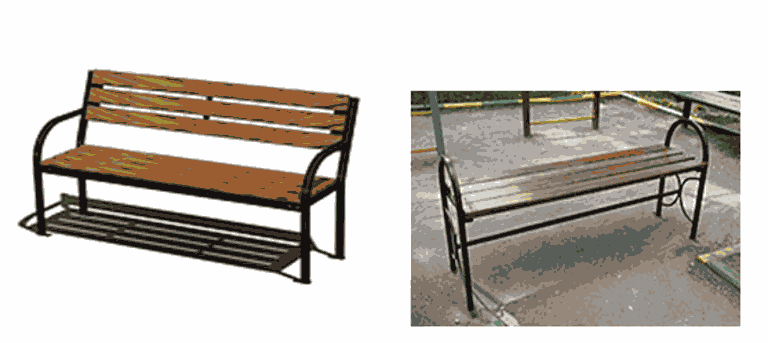 Установка скамеек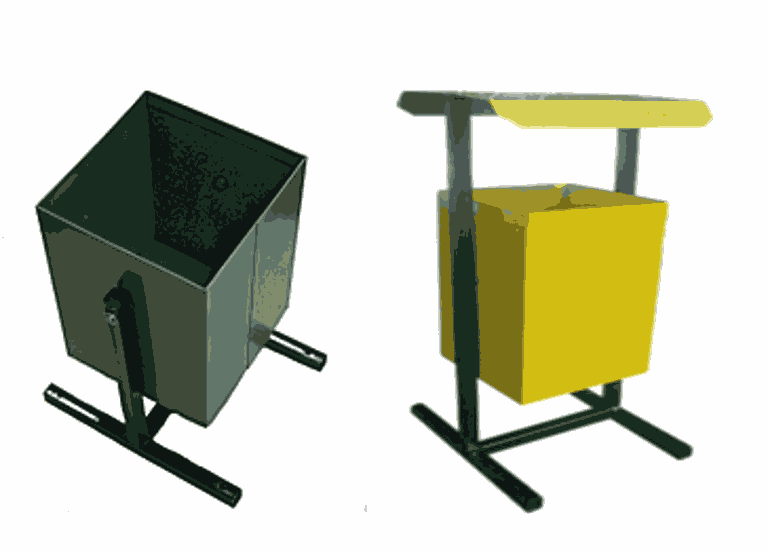 Установка урн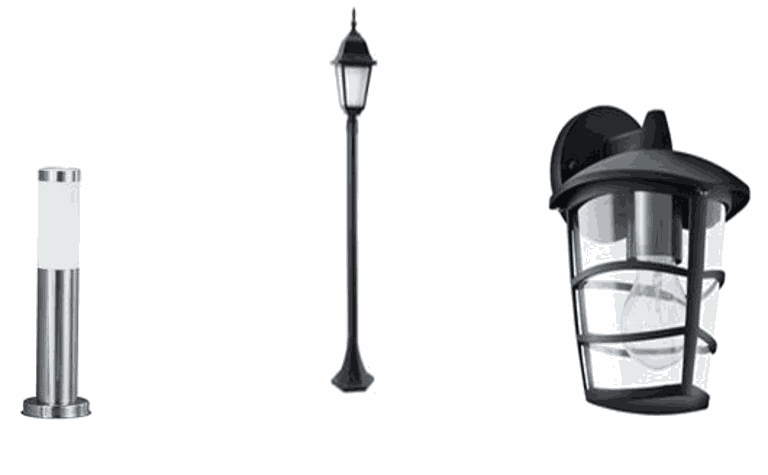 Обеспечение освещения дворовых территорий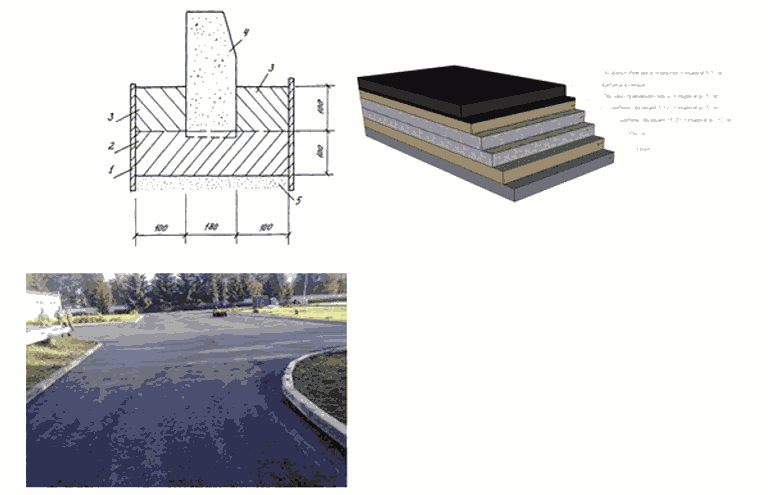 Ремонт дворовых проездовПриложение N 8к муниципальной программегорода Ачинска"Формирование современнойгородской среды"ПОДПРОГРАММА"ФОРМИРОВАНИЕ СОВРЕМЕННОЙ ГОРОДСКОЙ СРЕДЫ"1. ПАСПОРТ ПОДПРОГРАММЫ2. МЕРОПРИЯТИЯ ПОДПРОГРАММЫБлагоустройство городской территории является приоритетным направлением деятельности по созданию условий для проживания жителей города Ачинска. Объекты и элементы благоустройства должны обеспечивать комфортные и безопасные условия проживания различных групп населения, создавать привлекательный образ города.Более восьмидесяти процентов горожан - жители многоквартирных домов. В связи с чем не теряет свою актуальность проблема соответствия степени благоустроенности дворовых территорий градостроительным, санитарно-гигиеническим и экологическим требованиям.В результате многолетней эксплуатации объекты благоустройства дворовых территорий, расположенных в существующем жилищном фонде города Ачинска, физически и морально устарели:- асфальтобетонное покрытие дворовых территорий, пешеходных зон, проездов имеет высокую степень износа;- в большинстве дворов освещение отсутствует или требует реконструкции;- во дворах не осуществляется уход за зелеными насаждениями, которые представлены в основном зрелыми и перестойными деревьями, на газонах не устроены цветники;- детское игровое и спортивное оборудование за многие годы эксплуатации не отвечает современным требованиям эстетической привлекательности, безопасности, а во многих дворах пришло в негодность и утилизировано;- увеличение количества автотранспорта привело к росту потребности в парковочных местах на придомовых территориях, во многих дворах практически отсутствуют стоянки для автомобилей, что приводит к их хаотичной парковке, затрудняет доступ жителям к пространствам и создает визуальный дискомфорт.В связи с этим, следует создать функциональное разнообразие дворового пространства - насыщенность территорий жилых комплексов зонами, удовлетворяющими потребности и интересы различных групп населения, сохраняя гармоничное сосуществование общественных и приватных пространств.При проведении мероприятий требуется ремонт и восстановление асфальтового покрытия тротуаров, парковок, проездов, досугового пространства, создание разнообразных функциональных элементов детского и спортивного пространства, озеленения и освещения территорий.Освещение улиц, дорог, проездов и дворовых территорий позволит создать безопасность проживания, снижение количества дорожно-транспортных происшествий и нарушения общественного порядка, сформирует привлекательный облик города в вечернее время.Пешеходные зоны должны быть доступны для всех категорий граждан, в том числе для маломобильных групп населения, при любых погодных условиях.Необходимо отметить, что одним из направлений благоустройства города является благоустройство территорий общего пользования - парков, скверов, бульваров и набережной.Для защиты городского пространства от вредных факторов среды (шум, пыль, загазованность) требуется увеличение площади озеленения территорий города.Принимаемые в последнее время меры по частичному благоустройству дворовых и общественных территорий не приводят к должному результату, поскольку не основаны на комплексном и последовательном подходе к решению проблемы и не позволяют консолидировать денежные средства для достижения поставленной цели.По причине недостаточного финансирования отсутствовала возможность комплексного обустройства территории города в соответствии с нормативными требованиями.Ежегодно в городе Ачинске реализуются мероприятия по благоустройству дворовых территорий. По причине недостаточного финансирования благоустройство выполняется по отдельным видам работ, возможность выполнения комплексного благоустройства дворов, позволяющего полностью обновить облик двора, отсутствовала. Работы по благоустройству проведены: в 2018 году выполнено работ на 31 дворовой территории, в рамках реализации приоритетного проекта "Формирование современной городской среды".На территории города расположено 10 благоустроенных общественных пространства (парки, скверы и т.п.). Ежегодно выделяемого объема бюджетных средств достаточно только для содержания указанных объектов. В связи с чем в парках и скверах назрела необходимость произвести реконструкцию зеленых насаждений, газонов, цветников, восстановить освещение, насытить парки и скверы малыми архитектурными формами.Таким образом, к благоустройству дворовых и общественных территорий необходим комплексный и последовательный подход, рассчитанный на среднесрочный период, который предполагает использование программно-целевых методов, обеспечивающих увязку реализации мероприятий по срокам, ресурсам, исполнителям, а также создание эффективных инструментов общественного участия и контроля.Благоустройство территорий является одним из наиболее эффективных инструментов повышения привлекательности города в целом и отдельных его районов для проживания, работы и проведения свободного времени. Успешная реализация программы позволит значительно улучшить внешний облик города, обеспечит стабильность функционирования города, а также комфортные и безопасные условия проживания и жизнедеятельности его населения, обеспечит благоприятную, комфортную, доступную городскую среду для жителей и гостей города, в том числе инвалидов и других маломобильных групп населения, повысит инициативность жителей в участии реализации программных мероприятий, направленных на благоустройство дворовых территорий и общественных пространств города.В целях организации процесса комплексного благоустройства по результатам оценки текущего состояния сферы благоустройства в городе Ачинске, составлены итоговые документы, содержащие инвентаризационные данные о территории и расположенных на ней элементах (паспорта благоустройства территорий), который позволят оптимизировать как процесс ухода и содержания территории, так и ее дальнейшего развития (проектирование и строительство детских площадок, размещение мест отдыха, выделение дополнительных мест для парковки и т.д.). Паспорта разработаны по результатам натурного обследования территорий и расположенных на ней элементов.Перечень мероприятий подпрограммы приведен в приложении N 2 к подпрограмме.3. МЕХАНИЗМ РЕАЛИЗАЦИИ ПОДПРОГРАММЫ(в ред. Постановления администрации г. Ачинска Красноярскогокрая от 19.02.2019 N 067-п)Администрация города Ачинска определяет механизм реализации Подпрограммы, который направлен на эффективное планирование хода исполнения ее мероприятий, обеспечение контроля исполнения программных мероприятий, выработку решений при возникновении отклонений от показателей при исполнении мероприятий от запланированных значений, и включает:- разработку проектов нормативных правовых актов органов местного самоуправления муниципального образования города Ачинска, внесение изменений в действующие нормативные правовые акты органов местного самоуправления муниципального образования города Ачинска, необходимые для выполнения муниципальной программы;- уточнение объемов финансирования по программным мероприятиям на очередной финансовый год и на плановый период;- управление муниципальной программой, эффективное использование средств, выделяемых на ее реализацию;- достижение запланированных результатов;- информирование общественности о ходе и результатах реализации Подпрограммы, финансировании программных мероприятий, в том числе о механизме их реализации.Финансирование мероприятий подпрограммы осуществляется на основании муниципальных контрактов. Отбор исполнителей для выполнения работ по реализации подпрограммных мероприятий производится муниципальными заказчиками подпрограммы в установленном для размещения муниципальных заказов порядке.Контроль за целевым и эффективным использованием средств, предусмотренных на реализацию мероприятий подпрограммы, осуществляется администрацией города Ачинска.В соответствии с заключаемым соглашением между министерством строительства и жилищно-коммунального хозяйства Красноярского края и администрацией города Ачинска из краевого бюджета предоставляются субсидии на реализацию мероприятий по благоустройству, направленные на формирование современной городской среды.Главным распорядителем средств бюджета муниципального образования город Ачинск, предусмотренных на реализацию:- мероприятий по благоустройству дворовых территорий многоквартирных домов муниципального образования город Ачинска является администрация города Ачинска;- мероприятий по благоустройству муниципальных территорий общего пользования муниципального образования город Ачинска - администрация города Ачинска.Средства бюджета муниципального образования города Ачинска, в том числе субсидии, предоставленные местному бюджету из краевого бюджета на финансирование мероприятий направляются на:1) выполнение работ по благоустройству дворовых территорий многоквартирных домов;2) выполнение работ по благоустройству общественных территорий общего пользования.Выполнение работ по благоустройству дворовых территорий многоквартирных домов включает в себя:По минимальному перечню (за единицу отдельно в табличной части):- ремонт дворовых проездов;- обеспечение освещения дворовых территорий с применением энергосберегающих технологий;- установку скамеек;- установку урн для мусора.По дополнительному перечню (за единицу отдельно в табличной части):- оборудование детских и (или) спортивных площадок.Перечень работРешение о финансовом (трудовом) участии заинтересованных лиц в реализации мероприятий по благоустройству дворовых территорий по минимальному или дополнительному перечню принимается на общем собрании собственников помещений многоквартирного дома, которое проводится в соответствии с требованиями статей 44 - 48 Жилищного кодекса Российской Федерации.При выполнении работ, изложенных настоящей подпрограммой заинтересованные лица обеспечивают финансовое участие в размере не менее 2% от сметной стоимости работ.При выполнении работ, изложенных настоящей программой заинтересованные лица обеспечивают финансовое участие в размере не менее 20% от сметной стоимости работ.Доля финансового участия заинтересованных лиц может быть снижена при условии обеспечения софинансирования за счет средств местного бюджета соразмерно доле снижения финансового участия заинтересованных лиц.Заинтересованные лица должны обеспечить трудовое участие в реализации мероприятий по благоустройству дворовых территорий:- выполнение жителями неоплачиваемых работ, не требующих специальной квалификации, как например: подготовка объекта (дворовой территории) к началу работ (земляные работы, снятие старого оборудования, уборка мусора), и другие работы (покраска оборудования, озеленение территории посадка деревьев, охрана объекта);- предоставление строительных материалов, техники и т.д.;- обеспечение благоприятных условий для работы подрядной организации, выполняющей работы и для ее работников (горячий чай, печенье и т.д.).Включение дворовых территорий в муниципальную подпрограмму "Формирование современной городской среды" регулируется утвержденным Постановлением администрации города Ачинска от 15.10.2018 N 370-п "Об утверждении порядка представления, рассмотрения и оценки предложений по включению дворовой территории в муниципальную программу формирования современной городской среды на территории города Ачинска".Включение в муниципальную подпрограмму наиболее посещаемой общественной территории общего пользования регулируется утвержденным Постановлением администрации города Ачинска от 15.10.2018 N 371-п "О представлении, рассмотрении и оценки предложений граждан, организаций о включении в муниципальную программу формирование современной городской среды на 2019 - 2022 годы наиболее посещаемой муниципальной территории общего пользования, подлежащей благоустройству на территории города Ачинска".Работы выполняются в соответствии с требованиями обеспечения доступности для маломобильных групп населения муниципального образования город Ачинск.Адресный перечень дворовых территорий, муниципальных территорий общего пользования, подлежащих включению в муниципальную подпрограмму, формируется по предложениям граждан, в результате комиссионной оценки предложений заинтересованных лиц Общественной комиссией по развитию городской среды, состав которой утвержден Постановлением администрации города Ачинска от 26.07.2017 N 227-п.Субсидии перечисляются бюджету муниципального образования город Ачинск в соответствии со сводной бюджетной росписью краевого бюджета в пределах лимитов бюджетных обязательств, предусмотренных министерству строительства и жилищно-коммунального хозяйства Красноярского края на выполнение соответствующих программных мероприятий.В целях осуществления сбора и систематизации информации об объектах благоустройства проводится инвентаризация, в Порядке, установленном Постановлением Правительства Красноярского края от 18.07.2017 N 415-п.Физическое состояние благоустройства индивидуальных жилых домов и земельных участков, предоставленных для их размещения, расположенных на территории города Ачинска и необходимость их благоустройства определяется органами местного самоуправления путем натурного обследования элементов благоустройства.По результатам осмотра органами местного самоуправления в срок до 1 апреля 2019 года составляются паспорта благоустройства индивидуальных жилых домов и земельных участков, предоставленных для их размещения по форме согласно приложению N 3 к Подпрограмме.4. УПРАВЛЕНИЕ ПОДПРОГРАММОЙ И КОНТРОЛЬЗА ИСПОЛНЕНИЕМ ПОДПРОГРАММЫКонтроль за ходом выполнения Подпрограммы осуществляет администрация города Ачинска.Отчеты о реализации муниципальной программы МКУ "Центр обеспечения жизнедеятельности г. Ачинска" представляет одновременно в финансовое управление администрации города Ачинска и управление экономического развития и планирования администрации города Ачинска. Отчет о реализации программы за первое полугодие отчетного года представляется в срок не позднее 10 августа отчетного года.Согласованный с соисполнителями муниципальной программы годовой отчет на бумажных носителях и в электронном виде, МКУ "Центр обеспечения жизнедеятельности г. Ачинска" представляет в управление экономического развития и планирования администрации города Ачинска до 1 марта года, следующего за отчетным.Администрация города Ачинска размещает годовой отчет в срок до 1 мая года, следующего за отчетным, на официальном сайте органов местного самоуправления города Ачинска: http://www.adm-achinsk.ru.Приложение N 1к подпрограмме"Формирование современнойгородской среды",реализуемой в рамкахмуниципальной программыгорода Ачинска"Формирование современнойгородской среды"ПЕРЕЧЕНЬИ ЗНАЧЕНИЯ ПОКАЗАТЕЛЕЙ РЕЗУЛЬТАТИВНОСТИ ПОДПРОГРАММЫПриложение N 2к подпрограмме"Формирование современнойгородской среды",реализуемой в рамкахмуниципальной программыгорода Ачинска"Формирование современнойгородской среды"ПЕРЕЧЕНЬМЕРОПРИЯТИЙ ПОДПРОГРАММЫПриложение N 3к подпрограмме"Формирование современнойгородской среды",реализуемой в рамкахмуниципальной программыгорода Ачинска"Формирование современнойгородской среды"ПАСПОРТДВОРОВОЙ ТЕРРИТОРИИ ИНДИВИДУАЛЬНЫХ ЖИЛЫХ ДОМОВ И ЗЕМЕЛЬНЫХУЧАСТКОВ, ПРЕДОСТАВЛЕННЫХ ДЛЯ ИХ РАЗМЕЩЕНИЯ--------------------------------<*> Благоустроенной считается территория, обеспеченная твердым покрытием, позволяющим комфортное передвижение по основным пешеходным коммуникациям в любое время года и в любую погоду, освещением, игровым оборудованием для детей возрастом до пяти лет и набором необходимой мебели, озеленением, оборудованными площадками для сбора отходов.Список изменяющих документов(в ред. Постановлений администрации г. Ачинска Красноярского краяот 30.11.2017 N 389-п/1, от 27.03.2018 N 086-п, от 07.06.2018 N 165-п,от 17.07.2018 N 218-п, от 22.10.2018 N 380-п, от 04.12.2018 N 437-п,от 19.02.2019 N 067-п, от 08.04.2019 N 130-п, от 29.07.2019 N 281-п)Список изменяющих документов(в ред. Постановлений администрации г. Ачинска Красноярского краяот 22.10.2018 N 380-п, от 19.02.2019 N 067-п, от 08.04.2019 N 130-п,от 29.07.2019 N 281-п)Наименование муниципальной программы города Ачинска"Формирование современной городской среды" (далее - Программа)Основания для разработки муниципальной программы города АчинскаСт. 179 Бюджетного кодекса Российской Федерации, Постановление Администрации города Ачинска от 02.09.2013 N 299-п "Об утверждении Порядка принятия решений о разработке муниципальных программ города Ачинска, их формировании и реализации", Распоряжение Администрации города Ачинска от 12.12.2014 N 4639-р "Об утверждении перечня муниципальных программ города Ачинска"Ответственный исполнитель муниципальной программы города АчинскаАдминистрация города Ачинска (Муниципальное казенное учреждение "Центр обеспечения жизнедеятельности города Ачинска")Соисполнитель муниципальной программы города АчинскаАдминистрация города Ачинска (отдел бухгалтерского учета и контроля, Консультант - Главный архитектор города Ачинска)Перечень подпрограмм и отдельных мероприятий муниципальной программы города Ачинска"Формирование современной городской среды".Реализация отдельных мероприятий муниципальной программой не предусмотренаЦель муниципальной программы города АчинскаСоздание наиболее благоприятных и комфортных условий жизнедеятельности населенияЗадачи муниципальной программы города Ачинска1. Обеспечение формирования единого облика муниципального образования;2. Обеспечение создания, содержания и развития объектов благоустройства на территории муниципального образования, включая объекты, находящиеся в частной собственности и прилегающие к ним территории;3. Повышение уровня вовлеченности заинтересованных граждан, организаций в реализацию мероприятий по благоустройству территории муниципального образованияЭтапы и сроки реализации муниципальной программы2018 - 2024 (без выделения на этапы)(в ред. Постановления администрации г. Ачинска Красноярского края от 08.04.2019 N 130-п)(в ред. Постановления администрации г. Ачинска Красноярского края от 08.04.2019 N 130-п)Перечень целевых показателей и показателей результативности муниципальной программы с расшифровкой плановых значений по годам ее реализации, значения целевых показателей на долгосрочный период- количество благоустроенных дворовых территорий;- доля благоустроенных дворовых территорий от общего количества дворовых территорий;- охват населения благоустроенными дворовыми территориями (доля населения, проживающего в жилом фонде с благоустроенными дворовыми территориями, от общей численности населения муниципального образования субъекта Российской Федерации);- количество благоустроенных общественных территорий;- доля благоустроенных общественных территорий от общего количества общественных территорий;(представлены в приложении N 1 к паспорту муниципальной программы)Информация по ресурсному обеспечению программы, в том числе в разбивке по источникам финансирования по годам реализации программыОбщий объем финансирования муниципальной программы - 103674,8 тыс. рублей, в том числе по годам:2018 год - 49973,4 тыс. рублей;2019 год - 49389,6 тыс. рублей2020 год - 2155,9 тыс. рублей;2021 год - 2155,9 тыс. рублей;в том числе по источникам финансирования:за счет средств бюджета города Ачинска - 9761,3 тыс. рублей, в том числе по годам:2018 год - 2663,0 тыс. рублей;2019 год - 2786, 5 тыс. рублей2020 год - 2155,9 тыс. рублей;2021 год - 2155,9 тыс. рублей;в том числе по источникам финансирования:за счет средств федерального бюджета - 74099,0 тыс. рублей, в том числе по годам:2018 год - 29826,1 тыс. рублей;2019 год - 44272,9 тыс. рублей2020 год - 0,0 тыс. рублей;2021 год - 0,0 тыс. рублей;в том числе по источникам финансирования:за счет средств краевого бюджета - 19814,5 тыс. рублей, в том числе по годам:2018 год - 17484,3 тыс. рублей;2019 год - 2330,2 тыс. рублей2020 год - 0,0 тыс. рублей;2021 год - 0,0 тыс. рублей(в ред. Постановления администрации г. Ачинска Красноярского края от 19.02.2019 N 067-п)(в ред. Постановления администрации г. Ачинска Красноярского края от 19.02.2019 N 067-п)Перечень объектов недвижимого имущества муниципальной собственности, подлежащих строительству, реконструкции, техническому перевооружению или приобретениюПоказательЕд. изм.Значение показателяДворовые территории многоквартирных домовДворовые территории многоквартирных домовДворовые территории многоквартирных домов1. Количество многоквартирных домовед.7652. Количество многоквартирных домов, включенных в программу капитального ремонта общего имущества многоквартирных домовед.7653. Количество и площадь благоустроенных дворовых территорий многоквартирных домов - твердым покрытием, освещением, урнами, лавочками (минимальный перечень)ед.643. Количество и площадь благоустроенных дворовых территорий многоквартирных домов - твердым покрытием, освещением, урнами, лавочками (минимальный перечень)кв. м112873,004. Количество и площадь благоустроенных дворовых территорий многоквартирных домов - твердым покрытием, освещением, урнами, лавочками, озеленением, детской, спортивной площадкой, автопарковкой иными элементами благоустройства (дополнительный перечень)ед.1244. Количество и площадь благоустроенных дворовых территорий многоквартирных домов - твердым покрытием, освещением, урнами, лавочками, озеленением, детской, спортивной площадкой, автопарковкой иными элементами благоустройства (дополнительный перечень)кв. м338735,005. Количество, площадь благоустроенных дворовых территорий многоквартирных домов (по минимальному и дополнительному перечню) от общего количества дворовых территорий многоквартирных дворовед.1865. Количество, площадь благоустроенных дворовых территорий многоквартирных домов (по минимальному и дополнительному перечню) от общего количества дворовых территорий многоквартирных дворовкв. м569971,06. Количество, площадь дворовых территорий многоквартирных домов, которые необходимо благоустроить по минимальному перечню от общего количества дворовых территорий многоквартирных дворовед.1306. Количество, площадь дворовых территорий многоквартирных домов, которые необходимо благоустроить по минимальному перечню от общего количества дворовых территорий многоквартирных дворовкв. м380356,2Территории общего пользования соответствующего функционального назначения (общественные территории)Территории общего пользования соответствующего функционального назначения (общественные территории)Территории общего пользования соответствующего функционального назначения (общественные территории)7. Количество и площадь общественных территорий соответствующего функционального назначения всего, в том числе:ед.187. Количество и площадь общественных территорий соответствующего функционального назначения всего, в том числе:кв. м131390,00паркед./кв. м1/93000скверед./кв. м15/27835,00площадьед./кв. м2/10555,0набережнаяед./кв. м0/0улицаед./кв. м0/0иныеед./кв. м0/08. Количество, площадь общественных территорий соответствующего функционального назначения благоустроенных от общего количества общественных территорий всего, из них:ед.58. Количество, площадь общественных территорий соответствующего функционального назначения благоустроенных от общего количества общественных территорий всего, из них:кв. м27280паркед./кв. м1/6800скверед./кв. м4/20480площадьед./кв. м0/0набережнаяед./кв. м0/0улицаед./кв. м0/0иныеед./кв. м0/09. Количество, площадь общественных территорий соответствующего функционального назначения, нуждающихся в благоустройстве (имеющих потенциал для благоустройства/развития), от общего количества общественных территорий всего, из них:ед.139. Количество, площадь общественных территорий соответствующего функционального назначения, нуждающихся в благоустройстве (имеющих потенциал для благоустройства/развития), от общего количества общественных территорий всего, из них:кв. м90645,75паркед./кв. м0/0скверед./кв. м9/80935,75площадьед./кв. м2/7396,0набережнаяед./кв. м1/1250улицаед./кв. м1/1064иныеед./кв. м0/0N п/пЦели, задачи, целевые показатели муниципальной программыЕдиница измеренияГод, предшествующий реализации муниципальной программыГоды реализации муниципальной программыГоды реализации муниципальной программыГоды реализации муниципальной программыГоды реализации муниципальной программыГоды реализации муниципальной программыN п/пЦели, задачи, целевые показатели муниципальной программыЕдиница измеренияГод, предшествующий реализации муниципальной программы2018 год2019 год2020 год2021 годгоды до конца реализации муниципальной программыN п/пЦели, задачи, целевые показатели муниципальной программыЕдиница измерения2017 год2018 год2019 год2020 год2021 год2022 год1234567891Цель: создание наиболее благоприятных и комфортных условий жизнедеятельности населенияЦель: создание наиболее благоприятных и комфортных условий жизнедеятельности населенияЦель: создание наиболее благоприятных и комфортных условий жизнедеятельности населенияЦель: создание наиболее благоприятных и комфортных условий жизнедеятельности населенияЦель: создание наиболее благоприятных и комфортных условий жизнедеятельности населенияЦель: создание наиболее благоприятных и комфортных условий жизнедеятельности населенияЦель: создание наиболее благоприятных и комфортных условий жизнедеятельности населенияЦель: создание наиболее благоприятных и комфортных условий жизнедеятельности населения2Целевые показатели:Целевые показатели:Целевые показатели:Целевые показатели:Целевые показатели:Целевые показатели:Целевые показатели:Целевые показатели:2.1Количество благоустроенных дворовых территорийед.2231262626262.2Доля благоустроенных дворовых территорий от общего количества дворовых территорий%2,705,409,112,315,518,22.3Охват населения благоустроенными дворовыми территориями (доля населения, проживающего в жилом фонде с благоустроенными дворовыми территориями, от общей численности населения муниципального образования субъекта Российской Федерации)%2,52,55,38,110,913,82.4Количество благоустроенных общественных территорийед.1111112.5Доля благоустроенных общественных территорий от общего количества общественных территорий%5,65,611,116,722,227,83Задачи:1. Обеспечение формирования единого облика муниципального образования;1. Обеспечение создания, содержания и развития объектов благоустройства на территории муниципального образования, включая объекты, находящиеся в частной собственности, и прилегающие к ним территории;повышение уровня вовлеченности заинтересованных граждан, организаций в реализацию мероприятий по благоустройству территории муниципального образованияЗадачи:1. Обеспечение формирования единого облика муниципального образования;1. Обеспечение создания, содержания и развития объектов благоустройства на территории муниципального образования, включая объекты, находящиеся в частной собственности, и прилегающие к ним территории;повышение уровня вовлеченности заинтересованных граждан, организаций в реализацию мероприятий по благоустройству территории муниципального образованияЗадачи:1. Обеспечение формирования единого облика муниципального образования;1. Обеспечение создания, содержания и развития объектов благоустройства на территории муниципального образования, включая объекты, находящиеся в частной собственности, и прилегающие к ним территории;повышение уровня вовлеченности заинтересованных граждан, организаций в реализацию мероприятий по благоустройству территории муниципального образованияЗадачи:1. Обеспечение формирования единого облика муниципального образования;1. Обеспечение создания, содержания и развития объектов благоустройства на территории муниципального образования, включая объекты, находящиеся в частной собственности, и прилегающие к ним территории;повышение уровня вовлеченности заинтересованных граждан, организаций в реализацию мероприятий по благоустройству территории муниципального образованияЗадачи:1. Обеспечение формирования единого облика муниципального образования;1. Обеспечение создания, содержания и развития объектов благоустройства на территории муниципального образования, включая объекты, находящиеся в частной собственности, и прилегающие к ним территории;повышение уровня вовлеченности заинтересованных граждан, организаций в реализацию мероприятий по благоустройству территории муниципального образованияЗадачи:1. Обеспечение формирования единого облика муниципального образования;1. Обеспечение создания, содержания и развития объектов благоустройства на территории муниципального образования, включая объекты, находящиеся в частной собственности, и прилегающие к ним территории;повышение уровня вовлеченности заинтересованных граждан, организаций в реализацию мероприятий по благоустройству территории муниципального образованияЗадачи:1. Обеспечение формирования единого облика муниципального образования;1. Обеспечение создания, содержания и развития объектов благоустройства на территории муниципального образования, включая объекты, находящиеся в частной собственности, и прилегающие к ним территории;повышение уровня вовлеченности заинтересованных граждан, организаций в реализацию мероприятий по благоустройству территории муниципального образованияЗадачи:1. Обеспечение формирования единого облика муниципального образования;1. Обеспечение создания, содержания и развития объектов благоустройства на территории муниципального образования, включая объекты, находящиеся в частной собственности, и прилегающие к ним территории;повышение уровня вовлеченности заинтересованных граждан, организаций в реализацию мероприятий по благоустройству территории муниципального образования4Подпрограмма "Формирование современной городской среды"Подпрограмма "Формирование современной городской среды"Подпрограмма "Формирование современной городской среды"Подпрограмма "Формирование современной городской среды"Подпрограмма "Формирование современной городской среды"Подпрограмма "Формирование современной городской среды"Подпрограмма "Формирование современной городской среды"Подпрограмма "Формирование современной городской среды"4.1Количество благоустроенных дворовых территорийед.2231262626264.2Доля благоустроенных дворовых территорий от общего количества дворовых территорий%2,705,409,112,315,518,24.3Охват населения благоустроенными дворовыми территориями (доля населения, проживающего в жилом фонде с благоустроенными дворовыми территориями, от общей численности населения муниципального образования субъекта Российской Федерации)%2,52,55,38,110,913,84.4Количество благоустроенных общественных территорийед.1111114.5Доля благоустроенных общественных территорий от общего количества общественных территорий%5,65,611,116,722,227,8Список изменяющих документов(в ред. Постановления администрации г. Ачинска Красноярского краяот 19.02.2019 N 067-п)N п/пСтатус (муниципальная программа, подпрограмма)Наименование муниципальной программы, подпрограммыНаименование ГРБСКод бюджетной классификацииКод бюджетной классификацииКод бюджетной классификацииКод бюджетной классификации2019 год2020 год2021 годИтого на текущий год и плановый периодN п/пСтатус (муниципальная программа, подпрограмма)Наименование муниципальной программы, подпрограммыНаименование ГРБСГРБСРзПрЦСРВРпланпланпланитого на период1234567891011121Муниципальная программа"Формирование современной городской среды"всего расходные обязательства по программеХХХХ49389,62155,92155,953701,41Муниципальная программа"Формирование современной городской среды"в том числе по ГРБС:1Муниципальная программа"Формирование современной городской среды"администрации г. Ачинска730ХХХ49389,62155,92155,953701,42Подпрограмма"Формирование современной городской среды"всего расходные обязательства по подпрограммеХХХХ49389,62155,92155,953701,42Подпрограмма"Формирование современной городской среды"в том числе по ГРБС:2Подпрограмма"Формирование современной городской среды"администрации г. Ачинска730ХХХ49389,62155,92155,953701,4Список изменяющих документов(в ред. Постановления администрации г. Ачинска Красноярского краяот 19.02.2019 N 067-п)N п/пСтатус (муниципальная программа, подпрограмма)Наименование муниципальной программы, подпрограммы муниципальной программы, отдельного мероприятияУровень бюджетной системы/источники финансирования2019 год2020 год2021 годИтого на текущий год и плановый периодN п/пСтатус (муниципальная программа, подпрограмма)Наименование муниципальной программы, подпрограммы муниципальной программы, отдельного мероприятияУровень бюджетной системы/источники финансированияпланпланпланИтого на текущий год и плановый период123456781Муниципальная программа"Формирование современной городской среды"Всего49389,62155,92155,953701,41Муниципальная программа"Формирование современной городской среды"в том числе:1Муниципальная программа"Формирование современной городской среды"федеральный бюджет44272,90,00,044272,91Муниципальная программа"Формирование современной городской среды"краевой бюджет2330,20,00,02330,21Муниципальная программа"Формирование современной городской среды"внебюджетные источники1Муниципальная программа"Формирование современной городской среды"бюджет города2786,52155,92155,97098,31Муниципальная программа"Формирование современной городской среды"юридические лица2Подпрограмма 1"Формирование современной городской среды"Всего49389,62155,92155,953701,42Подпрограмма 1"Формирование современной городской среды"в том числе:2Подпрограмма 1"Формирование современной городской среды"федеральный бюджет44272,90,00,044272,92Подпрограмма 1"Формирование современной городской среды"краевой бюджет2330,20,00,02330,22Подпрограмма 1"Формирование современной городской среды"внебюджетные источники2Подпрограмма 1"Формирование современной городской среды"бюджет города2786,52155,92155,97098,32Подпрограмма 1"Формирование современной городской среды"юридические лица3Мероприятие 1.1Расходы на реализацию мероприятий по благоустройству, направленных на формирование современной городской средыВсего49385,72155,92155,953697,53Мероприятие 1.1Расходы на реализацию мероприятий по благоустройству, направленных на формирование современной городской средыв том числе:3Мероприятие 1.1Расходы на реализацию мероприятий по благоустройству, направленных на формирование современной городской средыфедеральный бюджет44272,90,00,044272,93Мероприятие 1.1Расходы на реализацию мероприятий по благоустройству, направленных на формирование современной городской средыкраевой бюджет2330,20,00,02330,23Мероприятие 1.1Расходы на реализацию мероприятий по благоустройству, направленных на формирование современной городской средывнебюджетные источники3Мероприятие 1.1Расходы на реализацию мероприятий по благоустройству, направленных на формирование современной городской средыбюджет города2782,62155,92155,97094,43Мероприятие 1.1Расходы на реализацию мероприятий по благоустройству, направленных на формирование современной городской средыюридические лица4Мероприятия 1.2Расходы, связанные с благоустройством городских объектовВсего3,90,00,03,94Мероприятия 1.2Расходы, связанные с благоустройством городских объектовВ том числе:4Мероприятия 1.2Расходы, связанные с благоустройством городских объектовфедеральный бюджет0,00,00,00,04Мероприятия 1.2Расходы, связанные с благоустройством городских объектовкраевой бюджет0,00,00,00,04Мероприятия 1.2Расходы, связанные с благоустройством городских объектоввнебюджетные источники0,00,00,00,04Мероприятия 1.2Расходы, связанные с благоустройством городских объектовбюджет города3,90,00,03,94Мероприятия 1.2Расходы, связанные с благоустройством городских объектовюридические лицаСписок изменяющих документов(в ред. Постановления администрации г. Ачинска Красноярского краяот 29.07.2019 N 281-п)N п/пАдрес многоквартирного домаПлощадь жилых и нежилых помещений, кв. мДата поступления предложенийСтоимость работ по минимальному перечнюСтоимость работ по минимальному перечнюСтоимость работ по дополнительному перечнюСтоимость работ по дополнительному перечнюСтоимость работ по дополнительному перечнюВиды трудового участия <*>Наименование управляющей организацииN п/пАдрес многоквартирного домаПлощадь жилых и нежилых помещений, кв. мДата поступления предложенийруб.доля финансового участия по минимальному перечню работ, %руб.доля финансового участия по дополнительному перечню работ, %доля финансового участия по дополнительному перечню работ, %Виды трудового участия <*>Наименование управляющей организации1234567889101г. Ачинск, микрорайон 6, д. 45686,3029.10.2018132002,39833799,813131Уборка территорииООО УК "Центр управления МКД"2г. Ачинск, микрорайон 6, д. 74786,8029.10.201894575,77818347,393131Уборка территорииООО УК "Центр управления МКД"3г. Ачинск, квартал 24, д. 124647,5029.10.2018129537,888Уборка территорииООО УК "Центр управления МКД"4г. Ачинск, квартал 24, д. 113354,4029.10.2018136346,35859222,653131Уборка территорииООО УК "Центр управления МКД"5г. Ачинск, микрорайон 3, д. 15502,9029.10.201890680,368Уборка территорииООО УК "Центр управления МКД"6г. Ачинск, ул. Декабристов, д. 421195,1029.10.201843404,90841080,273131Уборка территорииООО УК "Центр управления МКД"7г. Ачинск, Юго-восточный район, д. 37а2481,0029.10.201898137,748Уборка территорииООО УК "Центр управления МКД"8г. Ачинск, ул. Строителей, д. 194920,9029.10.20186855,928149700,444848Уборка территорииООО УК "Центр управления МКД"9г. Ачинск, ул. Строителей, д. 254244,5029.10.20186219,048143595,84848Уборка территорииООО УК "Центр управления МКД"10г. Ачинск, ул. Манкевича, д. 334955,2029.10.2018177483,238194143,124848Уборка территорииООО УК "Сибирский город"11г. Ачинск, Юго-восточный район, д. МПС-23350,2029.10.201846141,354Уборка территорииООО "УО ЖКХ"12г. Ачинск, ул. Голубева, д. 14648,3029.10.201847176,684Уборка территорииООО "УО ЖКХ"13г. Ачинск, микрорайон 8, д. 56832,4029.10.2018270348,4044,7844,78Уборка территорииООО "УО ЖКХ"14г. Ачинск, ул. Дружбы Народов, д. 113470,5829.10.2018117313,498,5Уборка территорииООО "ГорЖЭК"15г. Ачинск, 3 мик-он Привокзального района, д. 283697,9029.10.201894945,197Уборка территорииООО "ГорЖЭК"16г. Ачинск, 3 мик-он Привокзального района, д. 1812574,0029.10.2018144768,742929Уборка территорииООО "ГорЖЭК"17г. Ачинск, 3 мик-он Привокзального района, д. 177706,0029.10.2018132515,812020Уборка территорииООО "ГорЖЭК"18г. Ачинск, ул. Культуры, д. 43966,7029.10.2018104431,597Уборка территорииООО "ГорЖЭК"19г. Ачинск, микрорайон 5, д. 495834,8029.10.2018124836,482020Уборка территорииООО "ГорЖЭК"20г. Ачинск, микрорайон 6, д. 133302,0017.06.2019190694,8515,83Уборка территорииООО УК "Центр управления МКД"21г. Ачинск, Юго-восточный район, д. 373195,00Предложений не поступалоПредложений не поступалоПредложений не поступалоПредложений не поступалоПредложений не поступалоПредложений не поступалоПредложений не поступалоПредложений не поступало22г. Ачинск, ул. Льва Толстого, д. 191526,00Предложений не поступалоПредложений не поступалоПредложений не поступалоПредложений не поступалоПредложений не поступалоПредложений не поступалоПредложений не поступалоПредложений не поступало23г. Ачинск, г. Ачинск, ул. Лебеденко, д. 161413,00Предложений не поступалоПредложений не поступалоПредложений не поступалоПредложений не поступалоПредложений не поступалоПредложений не поступалоПредложений не поступалоПредложений не поступало24г. Ачинск, 2-й Привокзальный, д. 112728,40Предложений не поступалоПредложений не поступалоПредложений не поступалоПредложений не поступалоПредложений не поступалоПредложений не поступалоПредложений не поступалоПредложений не поступало25г. Ачинск, 3-й Привокзальный, д. 16920,00Предложений не поступалоПредложений не поступалоПредложений не поступалоПредложений не поступалоПредложений не поступалоПредложений не поступалоПредложений не поступалоПредложений не поступало26г. Ачинск, 3-й Привокзальный, д. 114639,00Предложений не поступалоПредложений не поступалоПредложений не поступалоПредложений не поступалоПредложений не поступалоПредложений не поступалоПредложений не поступалоПредложений не поступало27г. Ачинск, 3-й Привокзальный, д. 135117,00Предложений не поступалоПредложений не поступалоПредложений не поступалоПредложений не поступалоПредложений не поступалоПредложений не поступалоПредложений не поступалоПредложений не поступало28г. Ачинск, 3-й Привокзальный, д. 13а3590,00Предложений не поступалоПредложений не поступалоПредложений не поступалоПредложений не поступалоПредложений не поступалоПредложений не поступалоПредложений не поступалоПредложений не поступало29г. Ачинск, 3-й Привокзальный, д. 145681,00Предложений не поступалоПредложений не поступалоПредложений не поступалоПредложений не поступалоПредложений не поступалоПредложений не поступалоПредложений не поступалоПредложений не поступало30г. Ачинск, 3-й Привокзальный, д. 155241,00Предложений не поступалоПредложений не поступалоПредложений не поступалоПредложений не поступалоПредложений не поступалоПредложений не поступалоПредложений не поступалоПредложений не поступало31г. Ачинск, 3-й Привокзальный, д. 177706,00Предложений не поступалоПредложений не поступалоПредложений не поступалоПредложений не поступалоПредложений не поступалоПредложений не поступалоПредложений не поступалоПредложений не поступало32г. Ачинск, 3-й Привокзальный, д. 19а4073,00Предложений не поступалоПредложений не поступалоПредложений не поступалоПредложений не поступалоПредложений не поступалоПредложений не поступалоПредложений не поступалоПредложений не поступало33г. Ачинск, 3-й Привокзальный, д. 19б2091,00Предложений не поступалоПредложений не поступалоПредложений не поступалоПредложений не поступалоПредложений не поступалоПредложений не поступалоПредложений не поступалоПредложений не поступало34г. Ачинск, 3-й Привокзальный, д. 24873,00Предложений не поступалоПредложений не поступалоПредложений не поступалоПредложений не поступалоПредложений не поступалоПредложений не поступалоПредложений не поступалоПредложений не поступало35г. Ачинск, 3-й Привокзальный, д. 205542,00Предложений не поступалоПредложений не поступалоПредложений не поступалоПредложений не поступалоПредложений не поступалоПредложений не поступалоПредложений не поступалоПредложений не поступало36г. Ачинск, 3-й Привокзальный, д. 236288,00Предложений не поступалоПредложений не поступалоПредложений не поступалоПредложений не поступалоПредложений не поступалоПредложений не поступалоПредложений не поступалоПредложений не поступало37г. Ачинск, 3-й Привокзальный, д. 33748,00Предложений не поступалоПредложений не поступалоПредложений не поступалоПредложений не поступалоПредложений не поступалоПредложений не поступалоПредложений не поступалоПредложений не поступало38г. Ачинск, 3-й Привокзальный, д. 309619,00Предложений не поступалоПредложений не поступалоПредложений не поступалоПредложений не поступалоПредложений не поступалоПредложений не поступалоПредложений не поступалоПредложений не поступало39г. Ачинск, 3-й Привокзальный, д. 319633,00Предложений не поступалоПредложений не поступалоПредложений не поступалоПредложений не поступалоПредложений не поступалоПредложений не поступалоПредложений не поступалоПредложений не поступало40г. Ачинск, 3-й Привокзальный, д. 327307,00Предложений не поступалоПредложений не поступалоПредложений не поступалоПредложений не поступалоПредложений не поступалоПредложений не поступалоПредложений не поступалоПредложений не поступало41г. Ачинск, 3-й Привокзальный, д. 393522,00Предложений не поступалоПредложений не поступалоПредложений не поступалоПредложений не поступалоПредложений не поступалоПредложений не поступалоПредложений не поступалоПредложений не поступало42г. Ачинск, 3-й Привокзальный, д. 85096,00Предложений не поступалоПредложений не поступалоПредложений не поступалоПредложений не поступалоПредложений не поступалоПредложений не поступалоПредложений не поступалоПредложений не поступало43г. Ачинск, 3-й Привокзальный, д. 164263,00Предложений не поступалоПредложений не поступалоПредложений не поступалоПредложений не поступалоПредложений не поступалоПредложений не поступалоПредложений не поступалоПредложений не поступало44г. Ачинск, 3-й Привокзальный, д. 1812574,00Предложений не поступалоПредложений не поступалоПредложений не поступалоПредложений не поступалоПредложений не поступалоПредложений не поступалоПредложений не поступалоПредложений не поступало45г. Ачинск, 4-й Привокзальный, д. 185218,00Предложений не поступалоПредложений не поступалоПредложений не поступалоПредложений не поступалоПредложений не поступалоПредложений не поступалоПредложений не поступалоПредложений не поступало46г. Ачинск, 4-й Привокзальный, д. 38394,00Предложений не поступалоПредложений не поступалоПредложений не поступалоПредложений не поступалоПредложений не поступалоПредложений не поступалоПредложений не поступалоПредложений не поступало47г. Ачинск, 4-й Привокзальный, д. 46349,00Предложений не поступалоПредложений не поступалоПредложений не поступалоПредложений не поступалоПредложений не поступалоПредложений не поступалоПредложений не поступалоПредложений не поступало48г. Ачинск, 4-й Привокзальный, д. 64383,00Предложений не поступалоПредложений не поступалоПредложений не поступалоПредложений не поступалоПредложений не поступалоПредложений не поступалоПредложений не поступалоПредложений не поступало49г. Ачинск, 4-й Привокзальный, д. 6а1044,00Предложений не поступалоПредложений не поступалоПредложений не поступалоПредложений не поступалоПредложений не поступалоПредложений не поступалоПредложений не поступалоПредложений не поступало50г. Ачинск, квартал 25, д. 53258,00Предложений не поступалоПредложений не поступалоПредложений не поступалоПредложений не поступалоПредложений не поступалоПредложений не поступалоПредложений не поступалоПредложений не поступало51г. Ачинск, квартал 28, д. 82960,00Предложений не поступалоПредложений не поступалоПредложений не поступалоПредложений не поступалоПредложений не поступалоПредложений не поступалоПредложений не поступалоПредложений не поступало52г. Ачинск, квартал 7б, д. 101786,00Предложений не поступалоПредложений не поступалоПредложений не поступалоПредложений не поступалоПредложений не поступалоПредложений не поступалоПредложений не поступалоПредложений не поступало53г. Ачинск, квартал 7б, д. 82930,00Предложений не поступалоПредложений не поступалоПредложений не поступалоПредложений не поступалоПредложений не поступалоПредложений не поступалоПредложений не поступалоПредложений не поступало54г. Ачинск, квартал 7б, д. 112082,00Предложений не поступалоПредложений не поступалоПредложений не поступалоПредложений не поступалоПредложений не поступалоПредложений не поступалоПредложений не поступалоПредложений не поступало55г. Ачинск, квартал 7б, д. 72463,00Предложений не поступалоПредложений не поступалоПредложений не поступалоПредложений не поступалоПредложений не поступалоПредложений не поступалоПредложений не поступалоПредложений не поступало56г. Ачинск, квартал Политехникума, д. 120034,00Предложений не поступалоПредложений не поступалоПредложений не поступалоПредложений не поступалоПредложений не поступалоПредложений не поступалоПредложений не поступалоПредложений не поступало57г. Ачинск, квартал Политехникума, д. 84001,00Предложений не поступалоПредложений не поступалоПредложений не поступалоПредложений не поступалоПредложений не поступалоПредложений не поступалоПредложений не поступалоПредложений не поступало58г. Ачинск, микрорайон 2, д. 232464,00Предложений не поступалоПредложений не поступалоПредложений не поступалоПредложений не поступалоПредложений не поступалоПредложений не поступалоПредложений не поступалоПредложений не поступало59г. Ачинск, микрорайон 2, д. 242732,00Предложений не поступалоПредложений не поступалоПредложений не поступалоПредложений не поступалоПредложений не поступалоПредложений не поступалоПредложений не поступалоПредложений не поступало60г. Ачинск, микрорайон 2, д. 252682,00Предложений не поступалоПредложений не поступалоПредложений не поступалоПредложений не поступалоПредложений не поступалоПредложений не поступалоПредложений не поступалоПредложений не поступало61г. Ачинск, микрорайон 2, д. 51591,00Предложений не поступалоПредложений не поступалоПредложений не поступалоПредложений не поступалоПредложений не поступалоПредложений не поступалоПредложений не поступалоПредложений не поступало62г. Ачинск, микрорайон 2, д. 93257,00Предложений не поступалоПредложений не поступалоПредложений не поступалоПредложений не поступалоПредложений не поступалоПредложений не поступалоПредложений не поступалоПредложений не поступало63г. Ачинск, микрорайон 2, д. 41223,00Предложений не поступалоПредложений не поступалоПредложений не поступалоПредложений не поступалоПредложений не поступалоПредложений не поступалоПредложений не поступалоПредложений не поступало64г. Ачинск, микрорайон 3, д. 262672,00Предложений не поступалоПредложений не поступалоПредложений не поступалоПредложений не поступалоПредложений не поступалоПредложений не поступалоПредложений не поступалоПредложений не поступало65г. Ачинск, микрорайон 3, д. 63203,00Предложений не поступалоПредложений не поступалоПредложений не поступалоПредложений не поступалоПредложений не поступалоПредложений не поступалоПредложений не поступалоПредложений не поступало66г. Ачинск, микрорайон 3, д. 31а2040,00Предложений не поступалоПредложений не поступалоПредложений не поступалоПредложений не поступалоПредложений не поступалоПредложений не поступалоПредложений не поступалоПредложений не поступало67г. Ачинск, микрорайон 4, д. 152353,00Предложений не поступалоПредложений не поступалоПредложений не поступалоПредложений не поступалоПредложений не поступалоПредложений не поступалоПредложений не поступалоПредложений не поступало68г. Ачинск, микрорайон 4, д. 182038,00Предложений не поступалоПредложений не поступалоПредложений не поступалоПредложений не поступалоПредложений не поступалоПредложений не поступалоПредложений не поступалоПредложений не поступало69г. Ачинск, микрорайон 4, д. 202065,00Предложений не поступалоПредложений не поступалоПредложений не поступалоПредложений не поступалоПредложений не поступалоПредложений не поступалоПредложений не поступалоПредложений не поступало70г. Ачинск, микрорайон 4, д. 232388,00Предложений не поступалоПредложений не поступалоПредложений не поступалоПредложений не поступалоПредложений не поступалоПредложений не поступалоПредложений не поступалоПредложений не поступало71г. Ачинск, микрорайон 4, д. 13208,00Предложений не поступалоПредложений не поступалоПредложений не поступалоПредложений не поступалоПредложений не поступалоПредложений не поступалоПредложений не поступалоПредложений не поступало72г. Ачинск, микрорайон 4, д. 135142,00Предложений не поступалоПредложений не поступалоПредложений не поступалоПредложений не поступалоПредложений не поступалоПредложений не поступалоПредложений не поступалоПредложений не поступало73г. Ачинск, микрорайон 4, д. 343757,00Предложений не поступалоПредложений не поступалоПредложений не поступалоПредложений не поступалоПредложений не поступалоПредложений не поступалоПредложений не поступалоПредложений не поступало74г. Ачинск, микрорайон 4, д. 52520,00Предложений не поступалоПредложений не поступалоПредложений не поступалоПредложений не поступалоПредложений не поступалоПредложений не поступалоПредложений не поступалоПредложений не поступало75г. Ачинск, микрорайон 4, д. 123290,00Предложений не поступалоПредложений не поступалоПредложений не поступалоПредложений не поступалоПредложений не поступалоПредложений не поступалоПредложений не поступалоПредложений не поступало76г. Ачинск, микрорайон 4, д. 211952,00Предложений не поступалоПредложений не поступалоПредложений не поступалоПредложений не поступалоПредложений не поступалоПредложений не поступалоПредложений не поступалоПредложений не поступало77г. Ачинск, микрорайон 4, д. 22а2451,00Предложений не поступалоПредложений не поступалоПредложений не поступалоПредложений не поступалоПредложений не поступалоПредложений не поступалоПредложений не поступалоПредложений не поступало78г. Ачинск, микрорайон 5, д. 173143,00Предложений не поступалоПредложений не поступалоПредложений не поступалоПредложений не поступалоПредложений не поступалоПредложений не поступалоПредложений не поступалоПредложений не поступало79г. Ачинск, микрорайон 5, д. 303386,00Предложений не поступалоПредложений не поступалоПредложений не поступалоПредложений не поступалоПредложений не поступалоПредложений не поступалоПредложений не поступалоПредложений не поступало80г. Ачинск, микрорайон 5, д. 414044,00Предложений не поступалоПредложений не поступалоПредложений не поступалоПредложений не поступалоПредложений не поступалоПредложений не поступалоПредложений не поступалоПредложений не поступало81г. Ачинск, микрорайон 5, д. 72461,00Предложений не поступалоПредложений не поступалоПредложений не поступалоПредложений не поступалоПредложений не поступалоПредложений не поступалоПредложений не поступалоПредложений не поступало82г. Ачинск, микрорайон 6, д. 22607,00Предложений не поступалоПредложений не поступалоПредложений не поступалоПредложений не поступалоПредложений не поступалоПредложений не поступалоПредложений не поступалоПредложений не поступало83г. Ачинск, микрорайон 7, д. 142788,00Предложений не поступалоПредложений не поступалоПредложений не поступалоПредложений не поступалоПредложений не поступалоПредложений не поступалоПредложений не поступалоПредложений не поступало84г. Ачинск, микрорайон 7, д. 33536,00Предложений не поступалоПредложений не поступалоПредложений не поступалоПредложений не поступалоПредложений не поступалоПредложений не поступалоПредложений не поступалоПредложений не поступало85г. Ачинск, микрорайон 8, д. 3а1570,00Предложений не поступалоПредложений не поступалоПредложений не поступалоПредложений не поступалоПредложений не поступалоПредложений не поступалоПредложений не поступалоПредложений не поступало86г. Ачинск, микрорайон 9, д. 213999,00Предложений не поступалоПредложений не поступалоПредложений не поступалоПредложений не поступалоПредложений не поступалоПредложений не поступалоПредложений не поступалоПредложений не поступало87г. Ачинск, микрорайон 9, д. 222757,00Предложений не поступалоПредложений не поступалоПредложений не поступалоПредложений не поступалоПредложений не поступалоПредложений не поступалоПредложений не поступалоПредложений не поступало88г. Ачинск, микрорайон 9, д. 233085,00Предложений не поступалоПредложений не поступалоПредложений не поступалоПредложений не поступалоПредложений не поступалоПредложений не поступалоПредложений не поступалоПредложений не поступало89г. Ачинск, микрорайон 9, д. 253568,00Предложений не поступалоПредложений не поступалоПредложений не поступалоПредложений не поступалоПредложений не поступалоПредложений не поступалоПредложений не поступалоПредложений не поступало90г. Ачинск, микрорайон 9, д. 262366,00Предложений не поступалоПредложений не поступалоПредложений не поступалоПредложений не поступалоПредложений не поступалоПредложений не поступалоПредложений не поступалоПредложений не поступало91г. Ачинск, микрорайон 9, д. 33057,00Предложений не поступалоПредложений не поступалоПредложений не поступалоПредложений не поступалоПредложений не поступалоПредложений не поступалоПредложений не поступалоПредложений не поступало92г. Ачинск, микрорайон 9, д. 301775,00Предложений не поступалоПредложений не поступалоПредложений не поступалоПредложений не поступалоПредложений не поступалоПредложений не поступалоПредложений не поступалоПредложений не поступало93г. Ачинск, микрорайон 1, д. 363110,00Предложений не поступалоПредложений не поступалоПредложений не поступалоПредложений не поступалоПредложений не поступалоПредложений не поступалоПредложений не поступалоПредложений не поступало94г. Ачинск, микрорайон 1, д. 372218,00Предложений не поступалоПредложений не поступалоПредложений не поступалоПредложений не поступалоПредложений не поступалоПредложений не поступалоПредложений не поступалоПредложений не поступало95г. Ачинск, микрорайон 1, д. 422271,00Предложений не поступалоПредложений не поступалоПредложений не поступалоПредложений не поступалоПредложений не поступалоПредложений не поступалоПредложений не поступалоПредложений не поступало96г. Ачинск, микрорайон 1, д. 462523,00Предложений не поступалоПредложений не поступалоПредложений не поступалоПредложений не поступалоПредложений не поступалоПредложений не поступалоПредложений не поступалоПредложений не поступало97г. Ачинск, микрорайон 1, д. 502451,00Предложений не поступалоПредложений не поступалоПредложений не поступалоПредложений не поступалоПредложений не поступалоПредложений не поступалоПредложений не поступалоПредложений не поступало98г. Ачинск, микрорайон 1, д. 291481,00Предложений не поступалоПредложений не поступалоПредложений не поступалоПредложений не поступалоПредложений не поступалоПредложений не поступалоПредложений не поступалоПредложений не поступало99г. Ачинск, микрорайон 1, д. 312402,00Предложений не поступалоПредложений не поступалоПредложений не поступалоПредложений не поступалоПредложений не поступалоПредложений не поступалоПредложений не поступалоПредложений не поступало100г. Ачинск, микрорайон 1, д. 342800,00Предложений не поступалоПредложений не поступалоПредложений не поступалоПредложений не поступалоПредложений не поступалоПредложений не поступалоПредложений не поступалоПредложений не поступало101г. Ачинск, микрорайон 2, д. 112864,00Предложений не поступалоПредложений не поступалоПредложений не поступалоПредложений не поступалоПредложений не поступалоПредложений не поступалоПредложений не поступалоПредложений не поступало102г. Ачинск, микрорайон 2, д. 132307,00Предложений не поступалоПредложений не поступалоПредложений не поступалоПредложений не поступалоПредложений не поступалоПредложений не поступалоПредложений не поступалоПредложений не поступало103г. Ачинск, микрорайон 2, д. 191237,00Предложений не поступалоПредложений не поступалоПредложений не поступалоПредложений не поступалоПредложений не поступалоПредложений не поступалоПредложений не поступалоПредложений не поступало104г. Ачинск, микрорайон 2, д. 202681,00Предложений не поступалоПредложений не поступалоПредложений не поступалоПредложений не поступалоПредложений не поступалоПредложений не поступалоПредложений не поступалоПредложений не поступало105г. Ачинск, микрорайон 2, д. 222548,00Предложений не поступалоПредложений не поступалоПредложений не поступалоПредложений не поступалоПредложений не поступалоПредложений не поступалоПредложений не поступалоПредложений не поступало106г. Ачинск, микрорайон 3, д. 225516,00Предложений не поступалоПредложений не поступалоПредложений не поступалоПредложений не поступалоПредложений не поступалоПредложений не поступалоПредложений не поступалоПредложений не поступало107г. Ачинск, микрорайон 3, д. 242059,00Предложений не поступалоПредложений не поступалоПредложений не поступалоПредложений не поступалоПредложений не поступалоПредложений не поступалоПредложений не поступалоПредложений не поступало108г. Ачинск, микрорайон 3, д. 253163,00Предложений не поступалоПредложений не поступалоПредложений не поступалоПредложений не поступалоПредложений не поступалоПредложений не поступалоПредложений не поступалоПредложений не поступало109г. Ачинск, микрорайон 5, д. 13147,00Предложений не поступалоПредложений не поступалоПредложений не поступалоПредложений не поступалоПредложений не поступалоПредложений не поступалоПредложений не поступалоПредложений не поступало110г. Ачинск, микрорайон 5, д. 107100,95Предложений не поступалоПредложений не поступалоПредложений не поступалоПредложений не поступалоПредложений не поступалоПредложений не поступалоПредложений не поступалоПредложений не поступало111г. Ачинск, микрорайон 5, д. 42023,00Предложений не поступалоПредложений не поступалоПредложений не поступалоПредложений не поступалоПредложений не поступалоПредложений не поступалоПредложений не поступалоПредложений не поступало112г. Ачинск, микрорайон 5, д. 422493,00Предложений не поступалоПредложений не поступалоПредложений не поступалоПредложений не поступалоПредложений не поступалоПредложений не поступалоПредложений не поступалоПредложений не поступало113г. Ачинск, микрорайон 5, д. 495528,00Предложений не поступалоПредложений не поступалоПредложений не поступалоПредложений не поступалоПредложений не поступалоПредложений не поступалоПредложений не поступалоПредложений не поступало114г. Ачинск, микрорайон 7, д. 88715,25Предложений не поступалоПредложений не поступалоПредложений не поступалоПредложений не поступалоПредложений не поступалоПредложений не поступалоПредложений не поступалоПредложений не поступало115г. Ачинск, микрорайон Авиатор, д. 1870,80Предложений не поступалоПредложений не поступалоПредложений не поступалоПредложений не поступалоПредложений не поступалоПредложений не поступалоПредложений не поступалоПредложений не поступало116г. Ачинск, микрорайон Авиатор, д. 2849,00Предложений не поступалоПредложений не поступалоПредложений не поступалоПредложений не поступалоПредложений не поступалоПредложений не поступалоПредложений не поступалоПредложений не поступало117г. Ачинск, микрорайон Авиатор, д. 21511,50Предложений не поступалоПредложений не поступалоПредложений не поступалоПредложений не поступалоПредложений не поступалоПредложений не поступалоПредложений не поступалоПредложений не поступало118г. Ачинск, микрорайон Авиатор, д. 22521,00Предложений не поступалоПредложений не поступалоПредложений не поступалоПредложений не поступалоПредложений не поступалоПредложений не поступалоПредложений не поступалоПредложений не поступало119г. Ачинск, микрорайон Авиатор, д. 2а905,60Предложений не поступалоПредложений не поступалоПредложений не поступалоПредложений не поступалоПредложений не поступалоПредложений не поступалоПредложений не поступалоПредложений не поступало120г. Ачинск, микрорайон Авиатор, д. 71024,00Предложений не поступалоПредложений не поступалоПредложений не поступалоПредложений не поступалоПредложений не поступалоПредложений не поступалоПредложений не поступалоПредложений не поступало121г. Ачинск, микрорайон Авиатор, д. 101035,40Предложений не поступалоПредложений не поступалоПредложений не поступалоПредложений не поступалоПредложений не поступалоПредложений не поступалоПредложений не поступалоПредложений не поступало122г. Ачинск, микрорайон Авиатор, д. 11а168,00Предложений не поступалоПредложений не поступалоПредложений не поступалоПредложений не поступалоПредложений не поступалоПредложений не поступалоПредложений не поступалоПредложений не поступало123г. Ачинск, микрорайон Авиатор, д. 201377,80Предложений не поступалоПредложений не поступалоПредложений не поступалоПредложений не поступалоПредложений не поступалоПредложений не поступалоПредложений не поступалоПредложений не поступало124г. Ачинск, микрорайон Авиатор, д. 31059,50Предложений не поступалоПредложений не поступалоПредложений не поступалоПредложений не поступалоПредложений не поступалоПредложений не поступалоПредложений не поступалоПредложений не поступало125г. Ачинск, микрорайон Авиатор, д. 3а903,10Предложений не поступалоПредложений не поступалоПредложений не поступалоПредложений не поступалоПредложений не поступалоПредложений не поступалоПредложений не поступалоПредложений не поступало126г. Ачинск, микрорайон Авиатор, д. 4833,20Предложений не поступалоПредложений не поступалоПредложений не поступалоПредложений не поступалоПредложений не поступалоПредложений не поступалоПредложений не поступалоПредложений не поступало127г. Ачинск, микрорайон Авиатор, д. 5852,90Предложений не поступалоПредложений не поступалоПредложений не поступалоПредложений не поступалоПредложений не поступалоПредложений не поступалоПредложений не поступалоПредложений не поступало128г. Ачинск, микрорайон Авиатор, д. 61053,60Предложений не поступалоПредложений не поступалоПредложений не поступалоПредложений не поступалоПредложений не поступалоПредложений не поступалоПредложений не поступалоПредложений не поступало129г. Ачинск, микрорайон Авиатор, д. 6а596,30Предложений не поступалоПредложений не поступалоПредложений не поступалоПредложений не поступалоПредложений не поступалоПредложений не поступалоПредложений не поступалоПредложений не поступало130г. Ачинск, микрорайон Авиатор, д. 9774,50Предложений не поступалоПредложений не поступалоПредложений не поступалоПредложений не поступалоПредложений не поступалоПредложений не поступалоПредложений не поступалоПредложений не поступало131г. Ачинск, микрорайон Авиатор, д. 11698,50Предложений не поступалоПредложений не поступалоПредложений не поступалоПредложений не поступалоПредложений не поступалоПредложений не поступалоПредложений не поступалоПредложений не поступало132г. Ачинск, микрорайон 7, д. 153018,00Предложений не поступалоПредложений не поступалоПредложений не поступалоПредложений не поступалоПредложений не поступалоПредложений не поступалоПредложений не поступалоПредложений не поступало133г. Ачинск, пер. Новосибирский, д. 3365,10Предложений не поступалоПредложений не поступалоПредложений не поступалоПредложений не поступалоПредложений не поступалоПредложений не поступалоПредложений не поступалоПредложений не поступало134г. Ачинск, пер. Трудовой, д. 23104,60Предложений не поступалоПредложений не поступалоПредложений не поступалоПредложений не поступалоПредложений не поступалоПредложений не поступалоПредложений не поступалоПредложений не поступало135г. Ачинск, пер. Трудовой, д. 58а1788,00Предложений не поступалоПредложений не поступалоПредложений не поступалоПредложений не поступалоПредложений не поступалоПредложений не поступалоПредложений не поступалоПредложений не поступало136г. Ачинск, ул. Мира, д. 114159,00Предложений не поступалоПредложений не поступалоПредложений не поступалоПредложений не поступалоПредложений не поступалоПредложений не поступалоПредложений не поступалоПредложений не поступало137г. Ачинск, ул. 40 лет ВЛКСМ, д. 101457,00Предложений не поступалоПредложений не поступалоПредложений не поступалоПредложений не поступалоПредложений не поступалоПредложений не поступалоПредложений не поступалоПредложений не поступало138г. Ачинск, ул. 40 лет ВЛКСМ, д. 74800,00Предложений не поступалоПредложений не поступалоПредложений не поступалоПредложений не поступалоПредложений не поступалоПредложений не поступалоПредложений не поступалоПредложений не поступало139г. Ачинск, ул. Гагарина, д. 103473,00Предложений не поступалоПредложений не поступалоПредложений не поступалоПредложений не поступалоПредложений не поступалоПредложений не поступалоПредложений не поступалоПредложений не поступало140г. Ачинск, ул. Голубева, д. 123103,00Предложений не поступалоПредложений не поступалоПредложений не поступалоПредложений не поступалоПредложений не поступалоПредложений не поступалоПредложений не поступалоПредложений не поступало141г. Ачинск, ул. Голубева, д. 14648,30Предложений не поступалоПредложений не поступалоПредложений не поступалоПредложений не поступалоПредложений не поступалоПредложений не поступалоПредложений не поступалоПредложений не поступало142г. Ачинск, ул. Декабристов, д. 236950,00Предложений не поступалоПредложений не поступалоПредложений не поступалоПредложений не поступалоПредложений не поступалоПредложений не поступалоПредложений не поступалоПредложений не поступало143г. Ачинск, ул. Догаева, д. 212451,40Предложений не поступалоПредложений не поступалоПредложений не поступалоПредложений не поступалоПредложений не поступалоПредложений не поступалоПредложений не поступалоПредложений не поступало144г. Ачинск, ул. Зверева, д. 102991,00Предложений не поступалоПредложений не поступалоПредложений не поступалоПредложений не поступалоПредложений не поступалоПредложений не поступалоПредложений не поступалоПредложений не поступало145г. Ачинск, ул. Калинина, д. 161621,00Предложений не поступалоПредложений не поступалоПредложений не поступалоПредложений не поступалоПредложений не поступалоПредложений не поступалоПредложений не поступалоПредложений не поступало146г. Ачинск, ул. Калинина, д. 201235,00Предложений не поступалоПредложений не поступалоПредложений не поступалоПредложений не поступалоПредложений не поступалоПредложений не поступалоПредложений не поступалоПредложений не поступало147г. Ачинск, ул. Кравченко, д. 13944,00Предложений не поступалоПредложений не поступалоПредложений не поступалоПредложений не поступалоПредложений не поступалоПредложений не поступалоПредложений не поступалоПредложений не поступало148г. Ачинск, ул. Лазо, д. 92034,00Предложений не поступалоПредложений не поступалоПредложений не поступалоПредложений не поступалоПредложений не поступалоПредложений не поступалоПредложений не поступалоПредложений не поступало149г. Ачинск, ул. Лазо, д. 101494,00Предложений не поступалоПредложений не поступалоПредложений не поступалоПредложений не поступалоПредложений не поступалоПредложений не поступалоПредложений не поступалоПредложений не поступало150г. Ачинск, ул. Лазо, д. 111558,00Предложений не поступалоПредложений не поступалоПредложений не поступалоПредложений не поступалоПредложений не поступалоПредложений не поступалоПредложений не поступалоПредложений не поступало151г. Ачинск, ул. Лазо, д. 32206,00Предложений не поступалоПредложений не поступалоПредложений не поступалоПредложений не поступалоПредложений не поступалоПредложений не поступалоПредложений не поступалоПредложений не поступало152г. Ачинск, ул. Лазо, д. 41778,00Предложений не поступалоПредложений не поступалоПредложений не поступалоПредложений не поступалоПредложений не поступалоПредложений не поступалоПредложений не поступалоПредложений не поступало153г. Ачинск, ул. Лазо, д. 52228,00Предложений не поступалоПредложений не поступалоПредложений не поступалоПредложений не поступалоПредложений не поступалоПредложений не поступалоПредложений не поступалоПредложений не поступало154г. Ачинск, ул. Лебеденко, д. 101089,00Предложений не поступалоПредложений не поступалоПредложений не поступалоПредложений не поступалоПредложений не поступалоПредложений не поступалоПредложений не поступалоПредложений не поступало155г. Ачинск, ул. Лебеденко, д. 141452,00Предложений не поступалоПредложений не поступалоПредложений не поступалоПредложений не поступалоПредложений не поступалоПредложений не поступалоПредложений не поступалоПредложений не поступало156г. Ачинск, ул. Лебеденко, д. 21515,00Предложений не поступалоПредложений не поступалоПредложений не поступалоПредложений не поступалоПредложений не поступалоПредложений не поступалоПредложений не поступалоПредложений не поступало157г. Ачинск, ул. Ленина, д. 81548,00Предложений не поступалоПредложений не поступалоПредложений не поступалоПредложений не поступалоПредложений не поступалоПредложений не поступалоПредложений не поступалоПредложений не поступало158г. Ачинск, ул. Ленина, д. 1171704,00Предложений не поступалоПредложений не поступалоПредложений не поступалоПредложений не поступалоПредложений не поступалоПредложений не поступалоПредложений не поступалоПредложений не поступало159г. Ачинск, ул. Ленина, д. 211705,00Предложений не поступалоПредложений не поступалоПредложений не поступалоПредложений не поступалоПредложений не поступалоПредложений не поступалоПредложений не поступалоПредложений не поступало160г. Ачинск, ул. Мира д. 54959,00Предложений не поступалоПредложений не поступалоПредложений не поступалоПредложений не поступалоПредложений не поступалоПредложений не поступалоПредложений не поступалоПредложений не поступало161г. Ачинск, ул. Мира д. 97159,00Предложений не поступалоПредложений не поступалоПредложений не поступалоПредложений не поступалоПредложений не поступалоПредложений не поступалоПредложений не поступалоПредложений не поступало162г. Ачинск, ул. Партизанская, д. 12440,40Предложений не поступалоПредложений не поступалоПредложений не поступалоПредложений не поступалоПредложений не поступалоПредложений не поступалоПредложений не поступалоПредложений не поступало163г. Ачинск, ул. Пузановой, д. 19950,00Предложений не поступалоПредложений не поступалоПредложений не поступалоПредложений не поступалоПредложений не поступалоПредложений не поступалоПредложений не поступалоПредложений не поступало164г. Ачинск, ул. Пузановой, д. 291010,00Предложений не поступалоПредложений не поступалоПредложений не поступалоПредложений не поступалоПредложений не поступалоПредложений не поступалоПредложений не поступалоПредложений не поступало165г. Ачинск, ул. Пузановой, д. 321835,00Предложений не поступалоПредложений не поступалоПредложений не поступалоПредложений не поступалоПредложений не поступалоПредложений не поступалоПредложений не поступалоПредложений не поступало166г. Ачинск, ул. Революции, д. 131695,00Предложений не поступалоПредложений не поступалоПредложений не поступалоПредложений не поступалоПредложений не поступалоПредложений не поступалоПредложений не поступалоПредложений не поступало167г. Ачинск, ул. Свердлова, д. 1014323,00Предложений не поступалоПредложений не поступалоПредложений не поступалоПредложений не поступалоПредложений не поступалоПредложений не поступалоПредложений не поступалоПредложений не поступало168г. Ачинск, ул. Свердлова, д. 744606,00Предложений не поступалоПредложений не поступалоПредложений не поступалоПредложений не поступалоПредложений не поступалоПредложений не поступалоПредложений не поступалоПредложений не поступало169г. Ачинск, ул. Строителей, д. 196091,00Предложений не поступалоПредложений не поступалоПредложений не поступалоПредложений не поступалоПредложений не поступалоПредложений не поступалоПредложений не поступалоПредложений не поступало170г. Ачинск, ул. Строителей, д. 256625,00Предложений не поступалоПредложений не поступалоПредложений не поступалоПредложений не поступалоПредложений не поступалоПредложений не поступалоПредложений не поступалоПредложений не поступало171г. Ачинск, ул. Юбилейная, д. 32210,00Предложений не поступалоПредложений не поступалоПредложений не поступалоПредложений не поступалоПредложений не поступалоПредложений не поступалоПредложений не поступалоПредложений не поступало172г. Ачинск, ул. 9 января, д. 121675,00Предложений не поступалоПредложений не поступалоПредложений не поступалоПредложений не поступалоПредложений не поступалоПредложений не поступалоПредложений не поступалоПредложений не поступало173г. Ачинск, ул. 9 января, д. 131027,00Предложений не поступалоПредложений не поступалоПредложений не поступалоПредложений не поступалоПредложений не поступалоПредложений не поступалоПредложений не поступалоПредложений не поступало174г. Ачинск, ул. 9 января, д. 141294,00Предложений не поступалоПредложений не поступалоПредложений не поступалоПредложений не поступалоПредложений не поступалоПредложений не поступалоПредложений не поступалоПредложений не поступало175г. Ачинск, ул. 9 января, д. 15702,00Предложений не поступалоПредложений не поступалоПредложений не поступалоПредложений не поступалоПредложений не поступалоПредложений не поступалоПредложений не поступалоПредложений не поступало176г. Ачинск, ул. 9 января, д. 17651,00Предложений не поступалоПредложений не поступалоПредложений не поступалоПредложений не поступалоПредложений не поступалоПредложений не поступалоПредложений не поступалоПредложений не поступало177г. Ачинск, ул. 9 января, д. 31374,00Предложений не поступалоПредложений не поступалоПредложений не поступалоПредложений не поступалоПредложений не поступалоПредложений не поступалоПредложений не поступалоПредложений не поступало178г. Ачинск, ул. 9 января, д. 51083,00Предложений не поступалоПредложений не поступалоПредложений не поступалоПредложений не поступалоПредложений не поступалоПредложений не поступалоПредложений не поступалоПредложений не поступало179г. Ачинск, ул. 9 января, д. 71340,00Предложений не поступалоПредложений не поступалоПредложений не поступалоПредложений не поступалоПредложений не поступалоПредложений не поступалоПредложений не поступалоПредложений не поступало180г. Ачинск, ул. Воеводы Тухачевского, д. 15 (ранее Кр. Октября, д. 16)120,90Предложений не поступалоПредложений не поступалоПредложений не поступалоПредложений не поступалоПредложений не поступалоПредложений не поступалоПредложений не поступалоПредложений не поступало181г. Ачинск, ул. Высокогорная, д. 12322,00Предложений не поступалоПредложений не поступалоПредложений не поступалоПредложений не поступалоПредложений не поступалоПредложений не поступалоПредложений не поступалоПредложений не поступало182г. Ачинск, ул. Высокогорная, д. 111202,00Предложений не поступалоПредложений не поступалоПредложений не поступалоПредложений не поступалоПредложений не поступалоПредложений не поступалоПредложений не поступалоПредложений не поступало183г. Ачинск, ул. Высокогорная, д. 31786,00Предложений не поступалоПредложений не поступалоПредложений не поступалоПредложений не поступалоПредложений не поступалоПредложений не поступалоПредложений не поступалоПредложений не поступало184г. Ачинск, ул. Высокогорная, д. 41470,00Предложений не поступалоПредложений не поступалоПредложений не поступалоПредложений не поступалоПредложений не поступалоПредложений не поступалоПредложений не поступалоПредложений не поступало185г. Ачинск, ул. Высокогорная, д. 61193,00Предложений не поступалоПредложений не поступалоПредложений не поступалоПредложений не поступалоПредложений не поступалоПредложений не поступалоПредложений не поступалоПредложений не поступало186г. Ачинск, ул. Гагарина, д. 23845,00Предложений не поступалоПредложений не поступалоПредложений не поступалоПредложений не поступалоПредложений не поступалоПредложений не поступалоПредложений не поступалоПредложений не поступало187г. Ачинск, ул. Гагарина, д. 44264,00Предложений не поступалоПредложений не поступалоПредложений не поступалоПредложений не поступалоПредложений не поступалоПредложений не поступалоПредложений не поступалоПредложений не поступало188г. Ачинск, ул. Герцена, д, 22742,00Предложений не поступалоПредложений не поступалоПредложений не поступалоПредложений не поступалоПредложений не поступалоПредложений не поступалоПредложений не поступалоПредложений не поступало189г. Ачинск, ул. Главная, д. 11097,70Предложений не поступалоПредложений не поступалоПредложений не поступалоПредложений не поступалоПредложений не поступалоПредложений не поступалоПредложений не поступалоПредложений не поступало190г. Ачинск, ул. Главная, д. 100112,60Предложений не поступалоПредложений не поступалоПредложений не поступалоПредложений не поступалоПредложений не поступалоПредложений не поступалоПредложений не поступалоПредложений не поступало191г. Ачинск, ул. Главная, д. 109112,80Предложений не поступалоПредложений не поступалоПредложений не поступалоПредложений не поступалоПредложений не поступалоПредложений не поступалоПредложений не поступалоПредложений не поступало192г. Ачинск, ул. Главная, д. 113116,00Предложений не поступалоПредложений не поступалоПредложений не поступалоПредложений не поступалоПредложений не поступалоПредложений не поступалоПредложений не поступалоПредложений не поступало193г. Ачинск, ул. Давыдова, д. 13914,00Предложений не поступалоПредложений не поступалоПредложений не поступалоПредложений не поступалоПредложений не поступалоПредложений не поступалоПредложений не поступалоПредложений не поступало194г. Ачинск, ул. Давыдова, д. 27944,00Предложений не поступалоПредложений не поступалоПредложений не поступалоПредложений не поступалоПредложений не поступалоПредложений не поступалоПредложений не поступалоПредложений не поступало195г. Ачинск, ул. Давыдова, д. 2797,00Предложений не поступалоПредложений не поступалоПредложений не поступалоПредложений не поступалоПредложений не поступалоПредложений не поступалоПредложений не поступалоПредложений не поступало196г. Ачинск, ул. Давыдова, д. 53135,20Предложений не поступалоПредложений не поступалоПредложений не поступалоПредложений не поступалоПредложений не поступалоПредложений не поступалоПредложений не поступалоПредложений не поступало197г. Ачинск, ул. Декабристов, д. 236950,00Предложений не поступалоПредложений не поступалоПредложений не поступалоПредложений не поступалоПредложений не поступалоПредложений не поступалоПредложений не поступалоПредложений не поступало198г. Ачинск, ул. Декабристов, д. 274496,00Предложений не поступалоПредложений не поступалоПредложений не поступалоПредложений не поступалоПредложений не поступалоПредложений не поступалоПредложений не поступалоПредложений не поступало199г. Ачинск, ул. Декабристов, д. 351167,00Предложений не поступалоПредложений не поступалоПредложений не поступалоПредложений не поступалоПредложений не поступалоПредложений не поступалоПредложений не поступалоПредложений не поступало200г. Ачинск, ул. Декабристов, д. 371406,00Предложений не поступалоПредложений не поступалоПредложений не поступалоПредложений не поступалоПредложений не поступалоПредложений не поступалоПредложений не поступалоПредложений не поступало201г. Ачинск, ул. Декабристов, д. 421504,00Предложений не поступалоПредложений не поступалоПредложений не поступалоПредложений не поступалоПредложений не поступалоПредложений не поступалоПредложений не поступалоПредложений не поступало202г. Ачинск, ул. Декабристов, д. 431542,00Предложений не поступалоПредложений не поступалоПредложений не поступалоПредложений не поступалоПредложений не поступалоПредложений не поступалоПредложений не поступалоПредложений не поступало203г. Ачинск, ул. Декабристов, д. 46а1598,00Предложений не поступалоПредложений не поступалоПредложений не поступалоПредложений не поступалоПредложений не поступалоПредложений не поступалоПредложений не поступалоПредложений не поступало204г. Ачинск, ул. Декабристов, д. 257763,00Предложений не поступалоПредложений не поступалоПредложений не поступалоПредложений не поступалоПредложений не поступалоПредложений не поступалоПредложений не поступалоПредложений не поступало205г. Ачинск, ул. Дзержинского, д. 15248,00Предложений не поступалоПредложений не поступалоПредложений не поступалоПредложений не поступалоПредложений не поступалоПредложений не поступалоПредложений не поступалоПредложений не поступало206г. Ачинск, ул. Дзержинского, д. 23а110,00Предложений не поступалоПредложений не поступалоПредложений не поступалоПредложений не поступалоПредложений не поступалоПредложений не поступалоПредложений не поступалоПредложений не поступало207г. Ачинск, ул. Дзержинского, д. 23б102,00Предложений не поступалоПредложений не поступалоПредложений не поступалоПредложений не поступалоПредложений не поступалоПредложений не поступалоПредложений не поступалоПредложений не поступало208г. Ачинск, ул. Дзержинского, д. 35525,00Предложений не поступалоПредложений не поступалоПредложений не поступалоПредложений не поступалоПредложений не поступалоПредложений не поступалоПредложений не поступалоПредложений не поступало209г. Ачинск, ул. Дзержинского, д. 451053,00Предложений не поступалоПредложений не поступалоПредложений не поступалоПредложений не поступалоПредложений не поступалоПредложений не поступалоПредложений не поступалоПредложений не поступало210г. Ачинск, ул. Дзержинского, д. 475692,00Предложений не поступалоПредложений не поступалоПредложений не поступалоПредложений не поступалоПредложений не поступалоПредложений не поступалоПредложений не поступалоПредложений не поступало211г. Ачинск, ул. Долевая, д. 842371,17Предложений не поступалоПредложений не поступалоПредложений не поступалоПредложений не поступалоПредложений не поступалоПредложений не поступалоПредложений не поступалоПредложений не поступало212г. Ачинск, ул. Дружбы Народов, д. 14436,00Предложений не поступалоПредложений не поступалоПредложений не поступалоПредложений не поступалоПредложений не поступалоПредложений не поступалоПредложений не поступалоПредложений не поступало213г. Ачинск, ул. Дружбы Народов, д. 114445,00Предложений не поступалоПредложений не поступалоПредложений не поступалоПредложений не поступалоПредложений не поступалоПредложений не поступалоПредложений не поступалоПредложений не поступало214г. Ачинск, ул. Дружбы Народов, д. 64436,00Предложений не поступалоПредложений не поступалоПредложений не поступалоПредложений не поступалоПредложений не поступалоПредложений не поступалоПредложений не поступалоПредложений не поступало215г. Ачинск, ул. Дружбы Народов, д. 74001,00Предложений не поступалоПредложений не поступалоПредложений не поступалоПредложений не поступалоПредложений не поступалоПредложений не поступалоПредложений не поступалоПредложений не поступало216г. Ачинск, ул. Дружбы Народов, д. 93519,00Предложений не поступалоПредложений не поступалоПредложений не поступалоПредложений не поступалоПредложений не поступалоПредложений не поступалоПредложений не поступалоПредложений не поступало217г. Ачинск, ул. Закузнечная, д. 5а31,30Предложений не поступалоПредложений не поступалоПредложений не поступалоПредложений не поступалоПредложений не поступалоПредложений не поступалоПредложений не поступалоПредложений не поступало218г. Ачинск, ул. Индустриальная, д. 141150,00Предложений не поступалоПредложений не поступалоПредложений не поступалоПредложений не поступалоПредложений не поступалоПредложений не поступалоПредложений не поступалоПредложений не поступало219г. Ачинск, ул. Калинина, д. 101242,00Предложений не поступалоПредложений не поступалоПредложений не поступалоПредложений не поступалоПредложений не поступалоПредложений не поступалоПредложений не поступалоПредложений не поступало220г. Ачинск, ул. Калинина, д. 141444,00Предложений не поступалоПредложений не поступалоПредложений не поступалоПредложений не поступалоПредложений не поступалоПредложений не поступалоПредложений не поступалоПредложений не поступало221г. Ачинск, ул. Калинина, д. 183027,00Предложений не поступалоПредложений не поступалоПредложений не поступалоПредложений не поступалоПредложений не поступалоПредложений не поступалоПредложений не поступалоПредложений не поступало222г. Ачинск, ул. Калинина, д. 262768,00Предложений не поступалоПредложений не поступалоПредложений не поступалоПредложений не поступалоПредложений не поступалоПредложений не поступалоПредложений не поступалоПредложений не поступало223г. Ачинск, ул. Калинина, д. 93660,00Предложений не поступалоПредложений не поступалоПредложений не поступалоПредложений не поступалоПредложений не поступалоПредложений не поступалоПредложений не поступалоПредложений не поступало224г. Ачинск, ул. Карла Маркса, д. 4а66,00Предложений не поступалоПредложений не поступалоПредложений не поступалоПредложений не поступалоПредложений не поступалоПредложений не поступалоПредложений не поступалоПредложений не поступало225г. Ачинск, ул. Карла Маркса, д. 101395,00Предложений не поступалоПредложений не поступалоПредложений не поступалоПредложений не поступалоПредложений не поступалоПредложений не поступалоПредложений не поступалоПредложений не поступало226г. Ачинск, ул. Карла Маркса, д. 12а968,00Предложений не поступалоПредложений не поступалоПредложений не поступалоПредложений не поступалоПредложений не поступалоПредложений не поступалоПредложений не поступалоПредложений не поступало227г. Ачинск, ул. Карла Маркса, д. 22а45,00Предложений не поступалоПредложений не поступалоПредложений не поступалоПредложений не поступалоПредложений не поступалоПредложений не поступалоПредложений не поступалоПредложений не поступало228г. Ачинск, ул. Карла Маркса, д. 22б63,00Предложений не поступалоПредложений не поступалоПредложений не поступалоПредложений не поступалоПредложений не поступалоПредложений не поступалоПредложений не поступалоПредложений не поступало229г. Ачинск, ул. Кирова, д. 19854,90Предложений не поступалоПредложений не поступалоПредложений не поступалоПредложений не поступалоПредложений не поступалоПредложений не поступалоПредложений не поступалоПредложений не поступало230г. Ачинск, ул. Кирова, д. 388045,00Предложений не поступалоПредложений не поступалоПредложений не поступалоПредложений не поступалоПредложений не поступалоПредложений не поступалоПредложений не поступалоПредложений не поступало231г. Ачинск, ул. Кирова, д. 412565,00Предложений не поступалоПредложений не поступалоПредложений не поступалоПредложений не поступалоПредложений не поступалоПредложений не поступалоПредложений не поступалоПредложений не поступало232г. Ачинск, ул. Кирова, д. 444450,00Предложений не поступалоПредложений не поступалоПредложений не поступалоПредложений не поступалоПредложений не поступалоПредложений не поступалоПредложений не поступалоПредложений не поступало233г. Ачинск, ул. Кирова, д. 104788,70Предложений не поступалоПредложений не поступалоПредложений не поступалоПредложений не поступалоПредложений не поступалоПредложений не поступалоПредложений не поступалоПредложений не поступало234г. Ачинск, ул. Кирова, д. 13909,41Предложений не поступалоПредложений не поступалоПредложений не поступалоПредложений не поступалоПредложений не поступалоПредложений не поступалоПредложений не поступалоПредложений не поступало235г. Ачинск, ул. Кирова, д. 151290,10Предложений не поступалоПредложений не поступалоПредложений не поступалоПредложений не поступалоПредложений не поступалоПредложений не поступалоПредложений не поступалоПредложений не поступало236г. Ачинск, ул. Кирова, д. 171520,00Предложений не поступалоПредложений не поступалоПредложений не поступалоПредложений не поступалоПредложений не поступалоПредложений не поступалоПредложений не поступалоПредложений не поступало237г. Ачинск, ул. Кирова, д. 21707,30Предложений не поступалоПредложений не поступалоПредложений не поступалоПредложений не поступалоПредложений не поступалоПредложений не поступалоПредложений не поступалоПредложений не поступало238г. Ачинск, ул. Кирова, д. 23890,59Предложений не поступалоПредложений не поступалоПредложений не поступалоПредложений не поступалоПредложений не поступалоПредложений не поступалоПредложений не поступалоПредложений не поступало239г. Ачинск, ул. Кирова, д. 271175,00Предложений не поступалоПредложений не поступалоПредложений не поступалоПредложений не поступалоПредложений не поступалоПредложений не поступалоПредложений не поступалоПредложений не поступало240г. Ачинск, ул. Кирова, д. 41610,00Предложений не поступалоПредложений не поступалоПредложений не поступалоПредложений не поступалоПредложений не поступалоПредложений не поступалоПредложений не поступалоПредложений не поступало241г. Ачинск, ул. Кирова, д. 406249,00Предложений не поступалоПредложений не поступалоПредложений не поступалоПредложений не поступалоПредложений не поступалоПредложений не поступалоПредложений не поступалоПредложений не поступало242г. Ачинск, ул. Кирова, д. 40а4375,00Предложений не поступалоПредложений не поступалоПредложений не поступалоПредложений не поступалоПредложений не поступалоПредложений не поступалоПредложений не поступалоПредложений не поступало243г. Ачинск, ул. Кирова, д. 425973,00Предложений не поступалоПредложений не поступалоПредложений не поступалоПредложений не поступалоПредложений не поступалоПредложений не поступалоПредложений не поступалоПредложений не поступало244г. Ачинск, ул. Кирова, д. 486698,00Предложений не поступалоПредложений не поступалоПредложений не поступалоПредложений не поступалоПредложений не поступалоПредложений не поступалоПредложений не поступалоПредложений не поступало245г. Ачинск, ул. Кирова, д. 528109,00Предложений не поступалоПредложений не поступалоПредложений не поступалоПредложений не поступалоПредложений не поступалоПредложений не поступалоПредложений не поступалоПредложений не поступало246г. Ачинск, ул. Кирова, д. 543202,00Предложений не поступалоПредложений не поступалоПредложений не поступалоПредложений не поступалоПредложений не поступалоПредложений не поступалоПредложений не поступалоПредложений не поступало247г. Ачинск, ул. Кирова, д. 563326,00Предложений не поступалоПредложений не поступалоПредложений не поступалоПредложений не поступалоПредложений не поступалоПредложений не поступалоПредложений не поступалоПредложений не поступало248г. Ачинск, ул. Кирова, д. 64155,88Предложений не поступалоПредложений не поступалоПредложений не поступалоПредложений не поступалоПредложений не поступалоПредложений не поступалоПредложений не поступалоПредложений не поступало249г. Ачинск, ул. Кирова, д. 82177,00Предложений не поступалоПредложений не поступалоПредложений не поступалоПредложений не поступалоПредложений не поступалоПредложений не поступалоПредложений не поступалоПредложений не поступало250г. Ачинск, ул. Кирова, д. 85а1290,00Предложений не поступалоПредложений не поступалоПредложений не поступалоПредложений не поступалоПредложений не поступалоПредложений не поступалоПредложений не поступалоПредложений не поступало251г. Ачинск, ул. Коминтерна, д. 614005,90Предложений не поступалоПредложений не поступалоПредложений не поступалоПредложений не поступалоПредложений не поступалоПредложений не поступалоПредложений не поступалоПредложений не поступало252г. Ачинск, ул. Коминтерна, д. 633203,00Предложений не поступалоПредложений не поступалоПредложений не поступалоПредложений не поступалоПредложений не поступалоПредложений не поступалоПредложений не поступалоПредложений не поступало253г. Ачинск, ул. Коминтерна, д. 69966,00Предложений не поступалоПредложений не поступалоПредложений не поступалоПредложений не поступалоПредложений не поступалоПредложений не поступалоПредложений не поступалоПредложений не поступало254г. Ачинск, ул. Коминтерна, д. 801040,00Предложений не поступалоПредложений не поступалоПредложений не поступалоПредложений не поступалоПредложений не поступалоПредложений не поступалоПредложений не поступалоПредложений не поступало255г. Ачинск, ул. Комсомольская, д. 10390,00Предложений не поступалоПредложений не поступалоПредложений не поступалоПредложений не поступалоПредложений не поступалоПредложений не поступалоПредложений не поступалоПредложений не поступало256г. Ачинск, ул. Комсомольская, д. 20А150,40Предложений не поступалоПредложений не поступалоПредложений не поступалоПредложений не поступалоПредложений не поступалоПредложений не поступалоПредложений не поступалоПредложений не поступало257г. Ачинск, ул. Комсомольская, д. 686,30Предложений не поступалоПредложений не поступалоПредложений не поступалоПредложений не поступалоПредложений не поступалоПредложений не поступалоПредложений не поступалоПредложений не поступало258г. Ачинск, ул. Короленко, д. 311390,00Предложений не поступалоПредложений не поступалоПредложений не поступалоПредложений не поступалоПредложений не поступалоПредложений не поступалоПредложений не поступалоПредложений не поступало259г. Ачинск, ул. Кр. Октября, д. 14а630,00Предложений не поступалоПредложений не поступалоПредложений не поступалоПредложений не поступалоПредложений не поступалоПредложений не поступалоПредложений не поступалоПредложений не поступало260г. Ачинск, ул. Кр. Октября, д. 18а136,90Предложений не поступалоПредложений не поступалоПредложений не поступалоПредложений не поступалоПредложений не поступалоПредложений не поступалоПредложений не поступалоПредложений не поступало261г. Ачинск, ул. Крупской, д. 2138,60Предложений не поступалоПредложений не поступалоПредложений не поступалоПредложений не поступалоПредложений не поступалоПредложений не поступалоПредложений не поступалоПредложений не поступало262г. Ачинск, ул. Культуры, д. 54340,00Предложений не поступалоПредложений не поступалоПредложений не поступалоПредложений не поступалоПредложений не поступалоПредложений не поступалоПредложений не поступалоПредложений не поступало263г. Ачинск, ул. Льва Толстого, д. 8150,30Предложений не поступалоПредложений не поступалоПредложений не поступалоПредложений не поступалоПредложений не поступалоПредложений не поступалоПредложений не поступалоПредложений не поступало264г. Ачинск, ул. Ленина, д. 27 литер А1436Предложений не поступалоПредложений не поступалоПредложений не поступалоПредложений не поступалоПредложений не поступалоПредложений не поступалоПредложений не поступалоПредложений не поступало265г. Ачинск, ул. Ленина, д. 20479,40Предложений не поступалоПредложений не поступалоПредложений не поступалоПредложений не поступалоПредложений не поступалоПредложений не поступалоПредложений не поступалоПредложений не поступало266г. Ачинск, ул. Ленина, д. 55б928,00Предложений не поступалоПредложений не поступалоПредложений не поступалоПредложений не поступалоПредложений не поступалоПредложений не поступалоПредложений не поступалоПредложений не поступало267г. Ачинск, ул. Ленина, д. 851216,00Предложений не поступалоПредложений не поступалоПредложений не поступалоПредложений не поступалоПредложений не поступалоПредложений не поступалоПредложений не поступалоПредложений не поступало268г. Ачинск, ул. Ленина, д. 941376,00Предложений не поступалоПредложений не поступалоПредложений не поступалоПредложений не поступалоПредложений не поступалоПредложений не поступалоПредложений не поступалоПредложений не поступало269г. Ачинск, ул. Льва Толстого, д. 34а5196,01Предложений не поступалоПредложений не поступалоПредложений не поступалоПредложений не поступалоПредложений не поступалоПредложений не поступалоПредложений не поступалоПредложений не поступало270г. Ачинск, ул. Льва Толстого, д. 41327,00Предложений не поступалоПредложений не поступалоПредложений не поступалоПредложений не поступалоПредложений не поступалоПредложений не поступалоПредложений не поступалоПредложений не поступало271г. Ачинск, ул. Манкевича, дом 206987,00Предложений не поступалоПредложений не поступалоПредложений не поступалоПредложений не поступалоПредложений не поступалоПредложений не поступалоПредложений не поступалоПредложений не поступало272г. Ачинск, ул. Мичурина, д. 20119,60Предложений не поступалоПредложений не поступалоПредложений не поступалоПредложений не поступалоПредложений не поступалоПредложений не поступалоПредложений не поступалоПредложений не поступало273г. Ачинск, ул. Назарова, д. 10 литер А24,40Предложений не поступалоПредложений не поступалоПредложений не поступалоПредложений не поступалоПредложений не поступалоПредложений не поступалоПредложений не поступалоПредложений не поступало274г. Ачинск, ул. Назарова, д. 14 литер А11125,00Предложений не поступалоПредложений не поступалоПредложений не поступалоПредложений не поступалоПредложений не поступалоПредложений не поступалоПредложений не поступалоПредложений не поступало275г. Ачинск, ул. Назарова, д. 9а697,00Предложений не поступалоПредложений не поступалоПредложений не поступалоПредложений не поступалоПредложений не поступалоПредложений не поступалоПредложений не поступалоПредложений не поступало276г. Ачинск, ул. Назаровская, д. 101347,00Предложений не поступалоПредложений не поступалоПредложений не поступалоПредложений не поступалоПредложений не поступалоПредложений не поступалоПредложений не поступалоПредложений не поступало277г. Ачинск, ул. Ново-Восточная, д. 16182,80Предложений не поступалоПредложений не поступалоПредложений не поступалоПредложений не поступалоПредложений не поступалоПредложений не поступалоПредложений не поступалоПредложений не поступало278г. Ачинск, ул. Ново-Восточная, д. 22а186,50Предложений не поступалоПредложений не поступалоПредложений не поступалоПредложений не поступалоПредложений не поступалоПредложений не поступалоПредложений не поступалоПредложений не поступало279г. Ачинск, ул. Ново-Восточная, д. 26142,50Предложений не поступалоПредложений не поступалоПредложений не поступалоПредложений не поступалоПредложений не поступалоПредложений не поступалоПредложений не поступалоПредложений не поступало280г. Ачинск, ул. Ново-Восточная, д. 28136,20Предложений не поступалоПредложений не поступалоПредложений не поступалоПредложений не поступалоПредложений не поступалоПредложений не поступалоПредложений не поступалоПредложений не поступало281г. Ачинск, ул. Ново-Восточная, д. 45170,40Предложений не поступалоПредложений не поступалоПредложений не поступалоПредложений не поступалоПредложений не поступалоПредложений не поступалоПредложений не поступалоПредложений не поступало282г. Ачинск, ул. Ново-Восточная, д. 47165,40Предложений не поступалоПредложений не поступалоПредложений не поступалоПредложений не поступалоПредложений не поступалоПредложений не поступалоПредложений не поступалоПредложений не поступало283г. Ачинск, ул. Ново-Восточная, д. 49167,40Предложений не поступалоПредложений не поступалоПредложений не поступалоПредложений не поступалоПредложений не поступалоПредложений не поступалоПредложений не поступалоПредложений не поступало284г. Ачинск, ул. Ново-Восточная, д. 53175,50Предложений не поступалоПредложений не поступалоПредложений не поступалоПредложений не поступалоПредложений не поступалоПредложений не поступалоПредложений не поступалоПредложений не поступало285г. Ачинск, ул. Норильская, д. 96465,00Предложений не поступалоПредложений не поступалоПредложений не поступалоПредложений не поступалоПредложений не поступалоПредложений не поступалоПредложений не поступалоПредложений не поступало286г. Ачинск, ул. Орджоникидзе, д. 11а203,40Предложений не поступалоПредложений не поступалоПредложений не поступалоПредложений не поступалоПредложений не поступалоПредложений не поступалоПредложений не поступалоПредложений не поступало287г. Ачинск, ул. Партизанская, д. 13а171,40Предложений не поступалоПредложений не поступалоПредложений не поступалоПредложений не поступалоПредложений не поступалоПредложений не поступалоПредложений не поступалоПредложений не поступало288г. Ачинск, ул. Партизанская, д. 37а72,50Предложений не поступалоПредложений не поступалоПредложений не поступалоПредложений не поступалоПредложений не поступалоПредложений не поступалоПредложений не поступалоПредложений не поступало289г. Ачинск, ул. Партизанская, д. 8а54,5Предложений не поступалоПредложений не поступалоПредложений не поступалоПредложений не поступалоПредложений не поступалоПредложений не поступалоПредложений не поступалоПредложений не поступало290г. Ачинск, ул. Партизанская, д. 11407,50Предложений не поступалоПредложений не поступалоПредложений не поступалоПредложений не поступалоПредложений не поступалоПредложений не поступалоПредложений не поступалоПредложений не поступало291г. Ачинск, ул. Партизанская, д. 28745,00Предложений не поступалоПредложений не поступалоПредложений не поступалоПредложений не поступалоПредложений не поступалоПредложений не поступалоПредложений не поступалоПредложений не поступало292г. Ачинск, ул. Партизанская, д. 29 литер А693,00Предложений не поступалоПредложений не поступалоПредложений не поступалоПредложений не поступалоПредложений не поступалоПредложений не поступалоПредложений не поступалоПредложений не поступало293г. Ачинск, ул. Патушинского, д. 7 литер А1005,00Предложений не поступалоПредложений не поступалоПредложений не поступалоПредложений не поступалоПредложений не поступалоПредложений не поступалоПредложений не поступалоПредложений не поступало294г. Ачинск, ул. Патушинского, д. 7 литер А1798,00Предложений не поступалоПредложений не поступалоПредложений не поступалоПредложений не поступалоПредложений не поступалоПредложений не поступалоПредложений не поступалоПредложений не поступало295г. Ачинск, ул. Патушинского, д. 7в924,00Предложений не поступалоПредложений не поступалоПредложений не поступалоПредложений не поступалоПредложений не поступалоПредложений не поступалоПредложений не поступалоПредложений не поступало296г. Ачинск, ул. Привокзальная, д. 45889,60Предложений не поступалоПредложений не поступалоПредложений не поступалоПредложений не поступалоПредложений не поступалоПредложений не поступалоПредложений не поступалоПредложений не поступало297г. Ачинск, ул. Привокзальная, д. 10399,10Предложений не поступалоПредложений не поступалоПредложений не поступалоПредложений не поступалоПредложений не поступалоПредложений не поступалоПредложений не поступалоПредложений не поступало298г. Ачинск, ул. Привокзальная, д. 121720,00Предложений не поступалоПредложений не поступалоПредложений не поступалоПредложений не поступалоПредложений не поступалоПредложений не поступалоПредложений не поступалоПредложений не поступало299г. Ачинск, ул. Привокзальная, д. 161463,35Предложений не поступалоПредложений не поступалоПредложений не поступалоПредложений не поступалоПредложений не поступалоПредложений не поступалоПредложений не поступалоПредложений не поступало300г. Ачинск, ул. Привокзальная, д. 22596,10Предложений не поступалоПредложений не поступалоПредложений не поступалоПредложений не поступалоПредложений не поступалоПредложений не поступалоПредложений не поступалоПредложений не поступало301г. Ачинск, ул. Привокзальная, д. 383182,00Предложений не поступалоПредложений не поступалоПредложений не поступалоПредложений не поступалоПредложений не поступалоПредложений не поступалоПредложений не поступалоПредложений не поступало302г. Ачинск, ул. Привокзальная, д. 61114,10Предложений не поступалоПредложений не поступалоПредложений не поступалоПредложений не поступалоПредложений не поступалоПредложений не поступалоПредложений не поступалоПредложений не поступало303г. Ачинск, ул. Привокзальная, д. 8776,00Предложений не поступалоПредложений не поступалоПредложений не поступалоПредложений не поступалоПредложений не поступалоПредложений не поступалоПредложений не поступалоПредложений не поступало304г. Ачинск, ул. Садовая, д. 20121,40Предложений не поступалоПредложений не поступалоПредложений не поступалоПредложений не поступалоПредложений не поступалоПредложений не поступалоПредложений не поступалоПредложений не поступало305г. Ачинск, ул. Садовая, д. 221132,00Предложений не поступалоПредложений не поступалоПредложений не поступалоПредложений не поступалоПредложений не поступалоПредложений не поступалоПредложений не поступалоПредложений не поступало306г. Ачинск, ул. Саянская, д. 5129,60Предложений не поступалоПредложений не поступалоПредложений не поступалоПредложений не поступалоПредложений не поступалоПредложений не поступалоПредложений не поступалоПредложений не поступало307г. Ачинск, ул. Саянская, д. 8402,00Предложений не поступалоПредложений не поступалоПредложений не поступалоПредложений не поступалоПредложений не поступалоПредложений не поступалоПредложений не поступалоПредложений не поступало308г. Ачинск, ул. Складская, д. 24658,0Предложений не поступалоПредложений не поступалоПредложений не поступалоПредложений не поступалоПредложений не поступалоПредложений не поступалоПредложений не поступалоПредложений не поступало309г. Ачинск, ул. Складская, д. 2а821,00Предложений не поступалоПредложений не поступалоПредложений не поступалоПредложений не поступалоПредложений не поступалоПредложений не поступалоПредложений не поступалоПредложений не поступало310г. Ачинск, ул. Слободчикова, д. 171115,00Предложений не поступалоПредложений не поступалоПредложений не поступалоПредложений не поступалоПредложений не поступалоПредложений не поступалоПредложений не поступалоПредложений не поступало311г. Ачинск, ул. Слободчикова, д. 9 литер А21211,00Предложений не поступалоПредложений не поступалоПредложений не поступалоПредложений не поступалоПредложений не поступалоПредложений не поступалоПредложений не поступалоПредложений не поступало312г. Ачинск, ул. Слободчикова, д. 9 литер А3968,00Предложений не поступалоПредложений не поступалоПредложений не поступалоПредложений не поступалоПредложений не поступалоПредложений не поступалоПредложений не поступалоПредложений не поступало313г. Ачинск, ул. Смены, д. 96111,80Предложений не поступалоПредложений не поступалоПредложений не поступалоПредложений не поступалоПредложений не поступалоПредложений не поступалоПредложений не поступалоПредложений не поступало314г. Ачинск, ул. Строителей, д. 131769,00Предложений не поступалоПредложений не поступалоПредложений не поступалоПредложений не поступалоПредложений не поступалоПредложений не поступалоПредложений не поступалоПредложений не поступало315г. Ачинск, ул. Фрунзе, д. 104155,88Предложений не поступалоПредложений не поступалоПредложений не поступалоПредложений не поступалоПредложений не поступалоПредложений не поступалоПредложений не поступалоПредложений не поступало316г. Ачинск, ул. Фрунзе, д. 76822,80Предложений не поступалоПредложений не поступалоПредложений не поступалоПредложений не поступалоПредложений не поступалоПредложений не поступалоПредложений не поступалоПредложений не поступало317г. Ачинск, ул. Фрунзе, д. 95892,92Предложений не поступалоПредложений не поступалоПредложений не поступалоПредложений не поступалоПредложений не поступалоПредложений не поступалоПредложений не поступалоПредложений не поступало318г. Ачинск, ул. Чкалова, д. 124443,00Предложений не поступалоПредложений не поступалоПредложений не поступалоПредложений не поступалоПредложений не поступалоПредложений не поступалоПредложений не поступалоПредложений не поступало319г. Ачинск, ул. Чкалова, д. 163949,00Предложений не поступалоПредложений не поступалоПредложений не поступалоПредложений не поступалоПредложений не поступалоПредложений не поступалоПредложений не поступалоПредложений не поступало320г. Ачинск, ул. Чкалова, д. 302078,00Предложений не поступалоПредложений не поступалоПредложений не поступалоПредложений не поступалоПредложений не поступалоПредложений не поступалоПредложений не поступалоПредложений не поступало321г. Ачинск, ул. Чкалова, д. 413638,00Предложений не поступалоПредложений не поступалоПредложений не поступалоПредложений не поступалоПредложений не поступалоПредложений не поступалоПредложений не поступалоПредложений не поступало322г. Ачинск, ул. Чулымская, д. 13-11536,00Предложений не поступалоПредложений не поступалоПредложений не поступалоПредложений не поступалоПредложений не поступалоПредложений не поступалоПредложений не поступалоПредложений не поступало323г. Ачинск, ЮВР 53а2046,00Предложений не поступалоПредложений не поступалоПредложений не поступалоПредложений не поступалоПредложений не поступалоПредложений не поступалоПредложений не поступалоПредложений не поступало324г. Ачинск, Юго-восточный район д. 37а2481,00Предложений не поступалоПредложений не поступалоПредложений не поступалоПредложений не поступалоПредложений не поступалоПредложений не поступалоПредложений не поступалоПредложений не поступало325г. Ачинск, Юго-восточный район д. 48а1789,00Предложений не поступалоПредложений не поступалоПредложений не поступалоПредложений не поступалоПредложений не поступалоПредложений не поступалоПредложений не поступалоПредложений не поступало326г. Ачинск, Юго-восточный район, д. 581799,00Предложений не поступалоПредложений не поступалоПредложений не поступалоПредложений не поступалоПредложений не поступалоПредложений не поступалоПредложений не поступалоПредложений не поступало327г. Ачинск, Юго-восточный район, д. 101559,00Предложений не поступалоПредложений не поступалоПредложений не поступалоПредложений не поступалоПредложений не поступалоПредложений не поступалоПредложений не поступалоПредложений не поступало328г. Ачинск, Юго-восточный район, д. 111268,00Предложений не поступалоПредложений не поступалоПредложений не поступалоПредложений не поступалоПредложений не поступалоПредложений не поступалоПредложений не поступалоПредложений не поступало329г. Ачинск, Юго-восточный район, д. 122109,00Предложений не поступалоПредложений не поступалоПредложений не поступалоПредложений не поступалоПредложений не поступалоПредложений не поступалоПредложений не поступалоПредложений не поступало330г. Ачинск, Юго-восточный район, д. 151931,00Предложений не поступалоПредложений не поступалоПредложений не поступалоПредложений не поступалоПредложений не поступалоПредложений не поступалоПредложений не поступалоПредложений не поступало331г. Ачинск, Юго-восточный район, д. 162838,00Предложений не поступалоПредложений не поступалоПредложений не поступалоПредложений не поступалоПредложений не поступалоПредложений не поступалоПредложений не поступалоПредложений не поступало332г. Ачинск, Юго-восточный район, д. 202456,00Предложений не поступалоПредложений не поступалоПредложений не поступалоПредложений не поступалоПредложений не поступалоПредложений не поступалоПредложений не поступалоПредложений не поступало333г. Ачинск, Юго-восточный район, д. 212227,00Предложений не поступалоПредложений не поступалоПредложений не поступалоПредложений не поступалоПредложений не поступалоПредложений не поступалоПредложений не поступалоПредложений не поступало334г. Ачинск, Юго-восточный район, д. 222672,00Предложений не поступалоПредложений не поступалоПредложений не поступалоПредложений не поступалоПредложений не поступалоПредложений не поступалоПредложений не поступалоПредложений не поступало335г. Ачинск, Юго-восточный район, д. 232657,00Предложений не поступалоПредложений не поступалоПредложений не поступалоПредложений не поступалоПредложений не поступалоПредложений не поступалоПредложений не поступалоПредложений не поступало336г. Ачинск, Юго-восточный район, д. 282649,00Предложений не поступалоПредложений не поступалоПредложений не поступалоПредложений не поступалоПредложений не поступалоПредложений не поступалоПредложений не поступалоПредложений не поступало337г. Ачинск, Юго-восточный район, д. 293689,00Предложений не поступалоПредложений не поступалоПредложений не поступалоПредложений не поступалоПредложений не поступалоПредложений не поступалоПредложений не поступалоПредложений не поступало338г. Ачинск, Юго-восточный район, д. 32745,00Предложений не поступалоПредложений не поступалоПредложений не поступалоПредложений не поступалоПредложений не поступалоПредложений не поступалоПредложений не поступалоПредложений не поступало339г. Ачинск, Юго-восточный район, д. 42558,00Предложений не поступалоПредложений не поступалоПредложений не поступалоПредложений не поступалоПредложений не поступалоПредложений не поступалоПредложений не поступалоПредложений не поступало340г. Ачинск, Юго-восточный район, д. 59897,00Предложений не поступалоПредложений не поступалоПредложений не поступалоПредложений не поступалоПредложений не поступалоПредложений не поступалоПредложений не поступалоПредложений не поступало341г. Ачинск, Юго-восточный район, д. 601850,00Предложений не поступалоПредложений не поступалоПредложений не поступалоПредложений не поступалоПредложений не поступалоПредложений не поступалоПредложений не поступалоПредложений не поступало342г. Ачинск, ул. Калинина, д. 241272,00Предложений не поступалоПредложений не поступалоПредложений не поступалоПредложений не поступалоПредложений не поступалоПредложений не поступалоПредложений не поступалоПредложений не поступало343г. Ачинск, микрорайон 1, д. 302570,00Предложений не поступалоПредложений не поступалоПредложений не поступалоПредложений не поступалоПредложений не поступалоПредложений не поступалоПредложений не поступалоПредложений не поступало344г. Ачинск, микрорайон 1, д. 322809,00Предложений не поступалоПредложений не поступалоПредложений не поступалоПредложений не поступалоПредложений не поступалоПредложений не поступалоПредложений не поступалоПредложений не поступало345г. Ачинск, микрорайон 1, д. 402251,00Предложений не поступалоПредложений не поступалоПредложений не поступалоПредложений не поступалоПредложений не поступалоПредложений не поступалоПредложений не поступалоПредложений не поступало346г. Ачинск, микрорайон 1, д. 413474,00Предложений не поступалоПредложений не поступалоПредложений не поступалоПредложений не поступалоПредложений не поступалоПредложений не поступалоПредложений не поступалоПредложений не поступало347г. Ачинск, микрорайон 2, д. 81483,00Предложений не поступалоПредложений не поступалоПредложений не поступалоПредложений не поступалоПредложений не поступалоПредложений не поступалоПредложений не поступалоПредложений не поступало348г. Ачинск, микрорайон 3, д. 272221,00Предложений не поступалоПредложений не поступалоПредложений не поступалоПредложений не поступалоПредложений не поступалоПредложений не поступалоПредложений не поступалоПредложений не поступало349г. Ачинск, микрорайон 4, д. 82808,00Предложений не поступалоПредложений не поступалоПредложений не поступалоПредложений не поступалоПредложений не поступалоПредложений не поступалоПредложений не поступалоПредложений не поступало350г. Ачинск, микрорайон 2, д. 141647,00Предложений не поступалоПредложений не поступалоПредложений не поступалоПредложений не поступалоПредложений не поступалоПредложений не поступалоПредложений не поступалоПредложений не поступало351г. Ачинск, квартал 7б, д. 51953,00Предложений не поступалоПредложений не поступалоПредложений не поступалоПредложений не поступалоПредложений не поступалоПредложений не поступалоПредложений не поступалоПредложений не поступало352р.п. Мазульский, г. Ачинск, ул. Майская, д. 52443,00Предложений не поступалоПредложений не поступалоПредложений не поступалоПредложений не поступалоПредложений не поступалоПредложений не поступалоПредложений не поступалоПредложений не поступало353р.п. Мазульский, г. Ачинск, ул. Металлургов, д. 411763,00Предложений не поступалоПредложений не поступалоПредложений не поступалоПредложений не поступалоПредложений не поступалоПредложений не поступалоПредложений не поступалоПредложений не поступало354р.п. Мазульский, г. Ачинск, ул. Победы, д. 72131,00Предложений не поступалоПредложений не поступалоПредложений не поступалоПредложений не поступалоПредложений не поступалоПредложений не поступалоПредложений не поступалоПредложений не поступало355р.п. Мазульский, г. Ачинск, ул. Просвещения, д. 121507,00Предложений не поступалоПредложений не поступалоПредложений не поступалоПредложений не поступалоПредложений не поступалоПредложений не поступалоПредложений не поступалоПредложений не поступалоИТОГО:ИТОГО:1515946,731312358,911312358,91Наименование объекта (адрес многоквартирного дома, территория которого подлежит благоустройству)Сметная стоимость работ по минимальному перечню, руб.Общая сумма финансового участия при выполнении работ, руб.Внесенные средства собственников на отчетную дату (первое число месяца следующего за отчетным), руб.Списание средств собственников на отчетную дату, руб.Остаток средств после списания, руб.Список изменяющих документов(в ред. Постановлений администрации г. Ачинска Красноярского краяот 19.02.2019 N 067-п, от 08.04.2019 N 130-п)Наименование подпрограммы"Формирование современной городской среды" (далее - подпрограмма)Наименование муниципальной программы города Ачинска, в рамках которой реализуется подпрограмма"Формирование современной городской среды"Структурное подразделение администрации города Ачинска и (или) иной главный распорядитель бюджетных средств, определенный в муниципальной программе соисполнителем программы, реализующим настоящую подпрограммуМуниципальное казенное учреждение "Центр обеспечения жизнедеятельности города Ачинска"Цель и задачи подпрограммыЦель подпрограммы.Создание наиболее благоприятных и комфортных условий жизнедеятельности населения.Задачи подпрограммы:1. Обеспечение формирования единого облика города Ачинска.2. Обеспечение создания, содержания и развития объектов благоустройства на территории муниципального образования, включая объекты, находящиеся в частной собственности, и прилегающие к ним территории.3. Повышение уровня вовлеченности заинтересованных граждан, организаций в реализацию мероприятий по благоустройству территории муниципального образованияОжидаемые результаты от реализации подпрограммы с указанием динамики изменения показателей результативности, отражающих социально-экономическую эффективность реализации программыСоздание наиболее благоприятных и комфортных условий жизнедеятельности населенияЭтапы и сроки реализации муниципальной программы2018 - 2024 (без выделения на этапы)(в ред. Постановления администрации г. Ачинска Красноярского края от 08.04.2019 N 130-п)(в ред. Постановления администрации г. Ачинска Красноярского края от 08.04.2019 N 130-п)Информация по ресурсному обеспечению программы, в том числе в разбивке по источникам финансирования по годам реализации программыОбщий объем финансирования муниципальной программы - 103674,8 тыс. рублей, в том числе по годам:2018 год - 49973,4 тыс. рублей;2019 год - 49389,6 тыс. рублей2020 год - 2155,9 тыс. рублей;2021 год - 2155,9 тыс. рублей;в том числе по источникам финансирования:за счет средств бюджета города Ачинска - 9761,3 тыс. рублей, в том числе по годам:2018 год - 2663,0 тыс. рублей;2019 год - 2786, 5 тыс. рублей2020 год - 2155,9 тыс. рублей;2021 год - 2155,9 тыс. рублей;в том числе по источникам финансирования:за счет средств федерального бюджета - 74099,0 тыс. рублей, в том числе по годам:2018 год - 29826,1 тыс. рублей;2019 год - 44272,9 тыс. рублей2020 год - 0,0 тыс. рублей;2021 год - 0,0 тыс. рублей;в том числе по источникам финансирования:за счет средств краевого бюджета - 19814,5 тыс. рублей, в том числе по годам:2018 год - 17484,3 тыс. рублей;2019 год - 2330,2 тыс. рублей2020 год - 0,0 тыс. рублей;2021 год - 0,0 тыс. рублей(в ред. Постановления администрации г. Ачинска Красноярского края от 19.02.2019 N 067-п)(в ред. Постановления администрации г. Ачинска Красноярского края от 19.02.2019 N 067-п)N п/пМероприятияЕд. изм.Стоимость руб.Раздел 1: мероприятия по минимальному перечнюРаздел 1: мероприятия по минимальному перечнюРаздел 1: мероприятия по минимальному перечнюРаздел 1: мероприятия по минимальному перечню1ремонт дворовых проездовм21000,0 - 1200,02обеспечение освещения дворовых территорий с применением энергосберегающих технологийшт.3000,0 - 35000,03установка скамеекшт.5000,0 - 7000,04установка урн для мусорашт.1700,0 - 5000,0Раздел 2: мероприятия по дополнительному перечнюРаздел 2: мероприятия по дополнительному перечнюРаздел 2: мероприятия по дополнительному перечнюРаздел 2: мероприятия по дополнительному перечню1оборудование детских и (или) спортивных площадокшт.160000,0 - 300000,0N п/пЦель, показатели результативностиЕдиница измеренияИсточник информацииГоды реализации подпрограммыГоды реализации подпрограммыГоды реализации подпрограммыГоды реализации подпрограммыN п/пЦель, показатели результативностиЕдиница измеренияИсточник информации2018 год2019 год2020 год2021 год123456781Цель подпрограммы: создание наиболее благоприятных и комфортных условий жизнедеятельности населенияЦель подпрограммы: создание наиболее благоприятных и комфортных условий жизнедеятельности населенияЦель подпрограммы: создание наиболее благоприятных и комфортных условий жизнедеятельности населенияЦель подпрограммы: создание наиболее благоприятных и комфортных условий жизнедеятельности населенияЦель подпрограммы: создание наиболее благоприятных и комфортных условий жизнедеятельности населенияЦель подпрограммы: создание наиболее благоприятных и комфортных условий жизнедеятельности населенияЦель подпрограммы: создание наиболее благоприятных и комфортных условий жизнедеятельности населения2Задача:1. Обеспечение формирования единого облика муниципального образования;2. Обеспечение создания, содержания и развития объектов благоустройства на территории муниципального образования, включая объекты, находящиеся в частной собственности, и прилегающие к ним территории;3. Повышение уровня вовлеченности заинтересованных граждан, организаций в реализацию мероприятий по благоустройству территории муниципального образованияЗадача:1. Обеспечение формирования единого облика муниципального образования;2. Обеспечение создания, содержания и развития объектов благоустройства на территории муниципального образования, включая объекты, находящиеся в частной собственности, и прилегающие к ним территории;3. Повышение уровня вовлеченности заинтересованных граждан, организаций в реализацию мероприятий по благоустройству территории муниципального образованияЗадача:1. Обеспечение формирования единого облика муниципального образования;2. Обеспечение создания, содержания и развития объектов благоустройства на территории муниципального образования, включая объекты, находящиеся в частной собственности, и прилегающие к ним территории;3. Повышение уровня вовлеченности заинтересованных граждан, организаций в реализацию мероприятий по благоустройству территории муниципального образованияЗадача:1. Обеспечение формирования единого облика муниципального образования;2. Обеспечение создания, содержания и развития объектов благоустройства на территории муниципального образования, включая объекты, находящиеся в частной собственности, и прилегающие к ним территории;3. Повышение уровня вовлеченности заинтересованных граждан, организаций в реализацию мероприятий по благоустройству территории муниципального образованияЗадача:1. Обеспечение формирования единого облика муниципального образования;2. Обеспечение создания, содержания и развития объектов благоустройства на территории муниципального образования, включая объекты, находящиеся в частной собственности, и прилегающие к ним территории;3. Повышение уровня вовлеченности заинтересованных граждан, организаций в реализацию мероприятий по благоустройству территории муниципального образованияЗадача:1. Обеспечение формирования единого облика муниципального образования;2. Обеспечение создания, содержания и развития объектов благоустройства на территории муниципального образования, включая объекты, находящиеся в частной собственности, и прилегающие к ним территории;3. Повышение уровня вовлеченности заинтересованных граждан, организаций в реализацию мероприятий по благоустройству территории муниципального образованияЗадача:1. Обеспечение формирования единого облика муниципального образования;2. Обеспечение создания, содержания и развития объектов благоустройства на территории муниципального образования, включая объекты, находящиеся в частной собственности, и прилегающие к ним территории;3. Повышение уровня вовлеченности заинтересованных граждан, организаций в реализацию мероприятий по благоустройству территории муниципального образования3Показатели результативности:Показатели результативности:Показатели результативности:Показатели результативности:Показатели результативности:Показатели результативности:Показатели результативности:3.1Количество благоустроенных дворовых территорийед.312626263.2Доля благоустроенных дворовых территорий от общего количества дворовых территорий%5,49,112,315,53.3Охват населения благоустроенными дворовыми территориями (доля населения, проживающего в жилом фонде с благоустроенными дворовыми территориями, от общей численности населения муниципального образования субъекта Российской Федерации)%2,55,38,110,93.4Количество благоустроенных общественных территорийед.11113.5Доля благоустроенных общественных территорий от общего количества общественных территорий%5,611,116,722,2Список изменяющих документов(в ред. Постановления администрации г. Ачинска Красноярского краяот 08.04.2019 N 130-п)N п/пЦель, задачи, мероприятия подпрограммыГРБСКод бюджетной классификацииКод бюджетной классификацииКод бюджетной классификацииКод бюджетной классификацииРасходы по годам реализации программы (тыс. руб.)Расходы по годам реализации программы (тыс. руб.)Расходы по годам реализации программы (тыс. руб.)Расходы по годам реализации программы (тыс. руб.)Ожидаемый непосредственный результат (краткое описание) от реализации подпрограммного мероприятия (в том числе в натуральном выражении)N п/пЦель, задачи, мероприятия подпрограммыГРБСГРБСРзПрЦСРВР2019 год2020 год2021 годитого на период на текущий год и плановый периодОжидаемый непосредственный результат (краткое описание) от реализации подпрограммного мероприятия (в том числе в натуральном выражении)1234567891011121Муниципальная программа"Формирование современной городской среды""Формирование современной городской среды""Формирование современной городской среды""Формирование современной городской среды""Формирование современной городской среды""Формирование современной городской среды""Формирование современной городской среды""Формирование современной городской среды""Формирование современной городской среды""Формирование современной городской среды"2Подпрограмма"Формирование современной городской среды""Формирование современной городской среды""Формирование современной городской среды""Формирование современной городской среды""Формирование современной городской среды""Формирование современной городской среды""Формирование современной городской среды""Формирование современной городской среды""Формирование современной городской среды""Формирование современной городской среды"3Цель подпрограммыСоздание наиболее благоприятных и комфортных условий жизнедеятельности населенияСоздание наиболее благоприятных и комфортных условий жизнедеятельности населенияСоздание наиболее благоприятных и комфортных условий жизнедеятельности населенияСоздание наиболее благоприятных и комфортных условий жизнедеятельности населенияСоздание наиболее благоприятных и комфортных условий жизнедеятельности населенияСоздание наиболее благоприятных и комфортных условий жизнедеятельности населенияСоздание наиболее благоприятных и комфортных условий жизнедеятельности населенияСоздание наиболее благоприятных и комфортных условий жизнедеятельности населенияСоздание наиболее благоприятных и комфортных условий жизнедеятельности населенияСоздание наиболее благоприятных и комфортных условий жизнедеятельности населения4Задача. Обеспечение формирования единого облика муниципального образования, обеспечение создания, содержания и развития объектов благоустройства на территории муниципального образованияЗадача. Обеспечение формирования единого облика муниципального образования, обеспечение создания, содержания и развития объектов благоустройства на территории муниципального образованияЗадача. Обеспечение формирования единого облика муниципального образования, обеспечение создания, содержания и развития объектов благоустройства на территории муниципального образованияЗадача. Обеспечение формирования единого облика муниципального образования, обеспечение создания, содержания и развития объектов благоустройства на территории муниципального образованияЗадача. Обеспечение формирования единого облика муниципального образования, обеспечение создания, содержания и развития объектов благоустройства на территории муниципального образованияЗадача. Обеспечение формирования единого облика муниципального образования, обеспечение создания, содержания и развития объектов благоустройства на территории муниципального образованияЗадача. Обеспечение формирования единого облика муниципального образования, обеспечение создания, содержания и развития объектов благоустройства на территории муниципального образованияЗадача. Обеспечение формирования единого облика муниципального образования, обеспечение создания, содержания и развития объектов благоустройства на территории муниципального образованияЗадача. Обеспечение формирования единого облика муниципального образования, обеспечение создания, содержания и развития объектов благоустройства на территории муниципального образованияЗадача. Обеспечение формирования единого облика муниципального образования, обеспечение создания, содержания и развития объектов благоустройства на территории муниципального образованияЗадача. Обеспечение формирования единого облика муниципального образования, обеспечение создания, содержания и развития объектов благоустройства на территории муниципального образования5Мероприятие 1.1. Расходы на реализацию мероприятий по благоустройству, направленных на формирование современной городской средыАдминистрация города Ачинска7300503241F255550810, 240, 41049385,72155,92155,953697,5повышение уровня благоустройства на территории муниципального образованияМероприятие 1.2. Расходы, связанные с благоустройством городских объектовАдминистрация города Ачинска73005032410086360240, 4103,90,00,03,9повышение уровня благоустройства на территории муниципального образованияВсего, в том числе:Всего, в том числе:49389,62155,92155,953701,4повышение уровня благоустройства на территории муниципального образованияАдминистрация города АчинскаАдминистрация города Ачинска49389,62155,92155,953701,4повышение уровня благоустройства на территории муниципального образованияОбщие сведения о территории благоустройстваОбщие сведения о территории благоустройстваОбщие сведения о территории благоустройстваОбщие сведения о территории благоустройстваОбщие сведения о территории благоустройстваОбщие сведения о территории благоустройстваОбщие сведения о территории благоустройстваОбщие сведения о территории благоустройстваОбщие сведения о территории благоустройстваОбщие сведения о территории благоустройстванаименование муниципального образования (муниципального района/городского округа/сельского поселения)тип населенного пунктанаименование населенного пунктатип улицынаименование улицыномер домакадастровый номер земельного участкачисленность населения, проживающего в пределах территории, чел.оценка уровня благоустроенности территории (благоустроенная/неблагоустроенная) <*>соответствие внешнего вида ИЖС правилам благоустройства (да/нет)12345678910Общие сведения о жилых домахОбщие сведения о жилых домахОбщие сведения о жилых домахОбщие сведения о жилых домахКоличественные характеристикиКоличественные характеристикиреквизиты правового акта об изъятии земельного участка, на котором расположен жилой дом для государственных или муниципальных нуждреквизиты правового акта об изъятии земельного участка, на котором расположен жилой дом для государственных или муниципальных нуждреквизиты правового акта об изъятии земельного участка, на котором расположен жилой дом для государственных или муниципальных нуждреквизиты правового акта об изъятии земельного участка, на котором расположен жилой дом для государственных или муниципальных нуждобщая площадь жилых и нежилых помещений в доме, кв. мколичество квартир, шт.дата (ДД.ММ.ГГГГ), заключения межведомственной комиссииномер заключения межведомственной комиссиидата (ДД.ММ.ГГГГ) распорядительного акта органа местного самоуправленияномер распорядительного акта органа местного самоуправленияобщая площадь жилых и нежилых помещений в доме, кв. мколичество квартир, шт.111213141516Оборудование дома инженерными системамиОборудование дома инженерными системамиОборудование дома инженерными системамиОборудование дома инженерными системамиОборудование дома инженерными системамиОборудование дома инженерными системамиОборудование дома инженерными системаминаличие системы электроснабженияоценка технического состояния (удовлетворительное/неудовлетворительное)наличие системы отоплениятип системы отопленияоценка технического состояния (удовлетворительное/неудовлетворительное)наличие системы горячего водоснабжениятип системы горячего водоснабжения17181920212223Оборудование дома инженерными системамиОборудование дома инженерными системамиОборудование дома инженерными системамиОборудование дома инженерными системамиОборудование дома инженерными системамиОборудование дома инженерными системамиОборудование дома инженерными системамиоценка технического состояния (удовлетворительное /неудовлетворительное)наличие системы холодного водоснабженияналичие системы холодного водоснабженияоценка технического состояния (удовлетворительное/неудовлетворительное)наличие системы водоотведениятип системы водоотведенияоценка технического состояния (удовлетворительное/неудовлетворительное)24252627282930Сведения о дворовой территорииСведения о дворовой территорииСведения о дворовой территорииСведения о дворовой территорииСведения о дворовой территорииСведения о дворовой территорииобщая площадь дворовой территорииналичие зданий и сооруженийназначение зданий и сооруженийналичие ограждений дворовой территорииматериал ограждениярасстояние ограждения от дорожного полотна313233343536Характеристики благоустройстваХарактеристики благоустройстваХарактеристики благоустройстваХарактеристики благоустройстваХарактеристики благоустройстваХарактеристики благоустройстваХарактеристики благоустройстваХарактеристики благоустройстватребует ремонта дорожное покрытие проезжих частей (да/нет)требует ремонта дорожное покрытие пешеходных дорожек, тротуаров (да/нет)наличие достаточного освещения территорий (да/нет)наличие площадок (детских, спортивных, для отдыха и т.д.) (количество)наличие оборудованной контейнерной площадки (выделенная) (да/нет)достаточность озеленения (газонов, кустарников, деревьев, цветочного оформления) (да/нет)наличие достаточного количества малых архитектурных форм (да/нет)наличие приспособлений для маломобильных групп населения (опорных поручней, специального оборудования детских и спортивных площадках, спусков, пандусов для обеспечения беспрепятственного перемещения) (да/нет)3738394041424344